Školski kurikulum OŠ Žakanje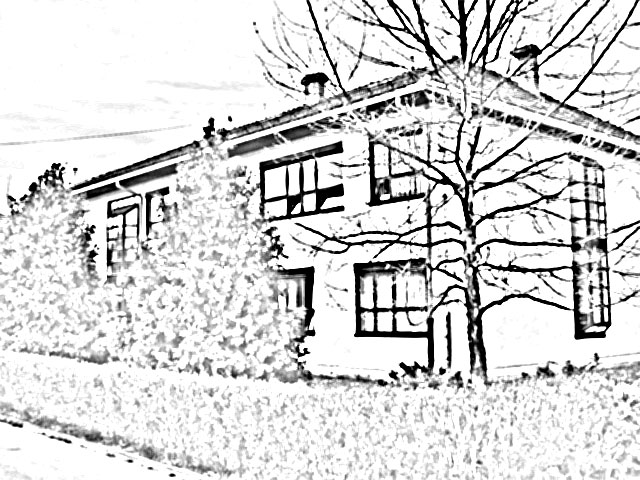 Žakanje, rujan 2021./2022.OSNOVNI PODACI O ŠKOLI	6UVJETI RADA	7UNUTARNJI PROSTORI ŠKOLE	7VANJSKI PROSTORI ŠKOLE	8KURIKULUM	9NACIONALNI OKVIRNI KURIKULUM	9ŠKOLSKI KURIKULUM	10KARAKTERISTIKE ŠKOLSKOG KURIKULUMA:	10ŠKOLSKIM KURIKULUMOM UTVRĐUJE SE:	11SPECIFIČNI CILJEVI OŠ ŽAKANJE	11PODRUČJA KURIKULUMA	111.	IZBORNA NASTAVA	12Informatika	14Vjeronauk – Žakanje	15Vjeronauk – Kamanje	16Njemački jezik (OŠ Žakanje, PŠ Kamanje)	172.	DODATNA NASTAVA	18Matematika – Razredna nastava	19Engleski jezik (OŠ Žakanje, PŠ Kamanje)	20Hrvatski jezik (OŠ Žakanje, PŠ Kamanje)	21Biologija	22Mladi geografi	23Informatika	24Kemija	25Njemački jezik (OŠ Žakanje, PŠ Kamanje)	26Povijesna grupa	273.	DOPUNSKA NASTAVA	28Matematika – Razredna nastava	29Matematika	30Hrvatski jezik – razredna nastava	31Hrvatski jezik – predmetna nastava	32Engleski jezik – predmetna nastava	334.	PRODUŽENI BORAVAK	345.	VANNASTAVNE  AKTIVNOSTI	35Mali lutkari	36Volonterski klub	37Mali zbor	38Likovna  grupa	39Domaćinstvo (razredna nastava)	40Kreativna  grupa	41Novinarska grupa	42Glazbena grupa	43Dramsko-recitatorska grupa (razredna nastava)	44Biciklom sigurno u promet	45Mladi tehničari	46Sportska grupa	47Dramska grupa (predmetna nastava)	48Domaćinstvo (predmetna nastava)	49Likovna grupa (predmetna nastava)	50Školska zadruga „Brezik“- kreativna grupa	51Školska zadruga „Brezik“- kreativci	52Pjevački zbor	53Biblijska grupa	54Glazbeno-scenska grupa	55Čitateljski klub	57Micro Bit grupa – programiranje mikrokontrolera	58Globe	59Oblikovanje gline	616.	KULTURNA I JAVNA DJELATNOST	62Kazališna predstava - razredna nastava	63Glazbeno-scenska predstava - predmetna nastava	64Kazališna predstava, posjet kinu, muzeju – predmetna nastava	65Mjesec hrvatske knjige	66Dani zahvalnosti za plodove zemlje	677.	TERENSKA I IZVANUČIONIČKA NASTAVA	68Olimpijski dan	69Zagreb	70Dan planeta Zemlje - integrirani nastavni tjedan	71Zimski  sportski  dan	72Terenska nastava – Karlovac (Županija)	73Terenska nastava – Krapina - Trakošćan	74Škola u prirodi – Selce 2022.	75Terenska nastava – Maturalno putovanje	76Terenska nastava za potencijalno darovite učenike	77Kontinentalna šuma i travnjak	78Obilježavanje Svjetskog dana voda - OŠ Žakanje	79Obilježavanje Svjetskog dana voda – PŠ Kamanje	80Terenska nastava –  Dan čistih planina – Mali Vrh – Veliki Vrh -  Špilja Vrlovka / pješačenje Žakanjska Sela	81Vukovar	82Terenska nastava  Povijesne grupe i Volonterskog kluba	83Terenska nastava -  NP Brijuni	84Terenska nastava -  Krk – Košljun – Jurandvor-Baška	85Terenska nastava – kino Cinestar i kazalište	86Terenska nastava – Biblijska grupa (Samostan Pavlina – Svetice / Franjevački muzej – Karlovac)	87Sportski dan	88Prirodoslovni muzej Rijeka	89Obilježavanje Europskog dana jezika	90Terenska nastava Karlovac	918.	PROGRAMI I PROJEKTI U NASTAVI	92Profesionalno informiranje i usmjeravanje učenika	93Školski preventivni program	94Projektni dan	95ERASMUS +  KA229	96Rad s (potencijalno) darovitim učenicima	97Rad s učenicima s teškoćama u razvoju	98Biljke u Bibliji	99Svetac zaštitnik moje župe	101Moguća misija	102Vjeronaučne igre	103Dan sigurnijeg interneta	104Dječji tjedan	105Dan obitelji	106Čestitke	107Generacija NOW – Izrada kreativnih IoT projekata	108Partnerstvo za Društveni centar u Žakanju	110OSNOVNI PODACI O ŠKOLI	IME ŠKOLE:  	OSNOVNA ŠKOLA ŽAKANJE	ADRESA:	ŽAKANJE 58	BROJ I NAZIV POŠTE: 	47276 ŽAKANJE	BROJ TELEFONA: 	047/757 585   047/600 827	E-mail:	ured@os-zakanje.skole.hr	WEB ADRESA:	www.os-zakanje.hr	ŽUPANIJA: 	KARLOVAČKA	BROJ UČENIKA:	 I-IV  RAZRED	 122		V-VIII  RAZRED 	119	 UKUPNO:		 241	BROJ RAZREDNIH ODJELA:  	 I-IV RAZRED    	9   		 V-VIII RAZRED    	8	UKUPNO:		17	BROJ PODRUČNIH ŠKOLA: 	1	BROJ DJELATNIKA: 	1. UČITELJI RAZREDNE NASTAVE 	9		2. UČITELJI PREDMETNE NASTAVE 	23               		3. STRUČNI SURADNICI: 			- KNJIŽNIČARKA	2                                                          		- PSIHOLOG	1			- PEDAGOGINJA	1               		4. OSTALI DJELATNICI:                                                           		- TAJNICA	1                                                           		- RAČUNOVOTKINJA	1                                                           		- DOMAR	2                                                           		- KUHARICA	3                                                    		- SPREMAČICE	5	RAVNATELJICA ŠKOLE:	Jasmina Katunić, mag. kem.UVJETI RADAOsnovna škola Žakanje smjestila se u samom mjestu Žakanju, središtu istoimene općine. Riječ je o rubnom dijelu Karlovačke županije koji se smjestio uz samu granicu s Republikom Slovenijom. Škola samostalno djeluje od 1993. godine kada se izdvojila iz Osnovne škole „Slava Raškaj“ u Ozlju. No počeci školstva na ovim prostorima sežu u 19. stoljeće, točnije 1857. godinu, kada je škola u Žakanju započela s radom. Na sadašnju lokaciju preseljena je 1958. godine, a zgrada dograđena. 1972., 1986. te spojnim holom od 220 m2 tri dislocirana objekta obuhvaćena su u jednu cjelinu 2010. godine.Školsko područje OŠ Žakanje obuhvaća sva naselja u općinama Žakanje, Ribnik i Kamanje te mjesne odbore Radatović, Kašt, Obrež, Gorniki, Vrškovac i Police iz grada Ozlja. Cijelo područje ima oko 4000 stanovnika (prema popisu iz 2001. g.). Sva naselja su povezana relativno dobrim i dobro održavanim cestama. Većina stanovništva je uz državnu cestu Jurovski Brod-Netretić, te uz županijske ceste.Svako naselje ima vodovod, kvalitetnu struju i telefon. Radno sposobno stanovništvo je uglavnom zaposleno, a radno vrijeme je pretežito do 15 sati.Osnovna škola Žakanje uključena je u čitav niz aktivnosti i projekata u cilju unapređivanja odgojno-obrazovnog rada. Učitelji i stručni suradnici kroz stručna usavršavanja i provođenje projekata unapređuju unutarnje kapacitete škole, ali smo ponajprije orijentirani na projekte i aktivnosti u cilju prevencije ovisnosti i nasilja u školi kroz Unicef-ov projekt „Za poticajno i sigurno okruženje u školama“, kao i pomoć učenicima s poteškoćama u učenju i ponašanju. Posebnu pažnju poklanjamo estetskom uređenju i izgledu prostora unutar i oko škole. Tako učionice i hodnici veselim bojama i toplim ozračjem poticajno utječu na sve koji u njima borave. Cilj OŠ Žakanje je razvijanje škole prepoznatljiva identiteta u kojoj se u kreativnom i poticajnom okruženju omogućuje napredak svakog učenika u okviru njegovih sposobnosti, a onima najuspješnijim, daje poticaj za ostvarivanje vrhunskih rezultata na osobnoj razini.UNUTARNJI PROSTORI ŠKOLEMatična škola ŽakanjeUnutarnji prostor sastoji se od 4 klasične učionice, 2 specijalizirane učionice i 8 kabineta u novoj zgradi. Upravni prostori 2011. godine preseljeni su u obnovljenu zgradu iz 1957. g. te su oslobođena tri kabineta za primarnu svrhu a to je kabinetska nastava. Ujedno se u toj zgradi nalazi učionica drugog razreda kuhinja, blagovaona te spremište opreme TZK. U prizemlju iste zgrade nalaze se još tri učionice i sanitarni čvor. Hodnici u novoj zgradi su široki 2 m, što nije dovoljno za normalno komuniciranje djece. U novoj zgradi su 2 WC za djecu i 2 za učitelje. U starom zgradama su dakle,Zbornica, ured ravnatelja, tajnika, računovođe, stručne službe, galerija, knjižnica, sanitarni čvor, učionica likovne kultute,informatička učionica te još tri učionice u kojima se odvija razredna nastava, kao i blagovaona i kuhinja. Hodnici su također uski, ali zbog malog broja učenika u tom dijelu škole mogu zadovoljiti. Uređen je hol-multimedijski prostor za društvena događanja, organizaciju priredbi i sl. U šk.godini 2009/10 počela s radom novouređena kuhinja u kojoj se priprema topli obrok učenicima MŠ Žakanje i PŠ Kamanje.  Tijekom 2013. godine završena je izgradnja školske športske dvorane čime su znatno poboljšani uvjete izvođenja nastave tjelesne i zdravstvene kulture, čime škola dobiva novih 900 m2 prostora i bogatija je za  tri prostora namijenjena  nastavi TZK u okviru kojih su: borilište veličine košarkaškog igrališta s tribinama (530 m2), dvije rekreacijske dvorane od po 70 m2) te popratnim kabinetima i sanitarnim čvorom.Područna škola KamanjeU novoj zgradi je 8 učionica te kuhinja koja je preseljena 2014.g. iz vanjske pomoćne zgrade.  Svaka učionica ima svoj kabinet. Kabinet učitelja tehničke kulture je pretvoren u učionicu  razredne nastave, a kabinet fizike u zbornicu te kabinet učitelja razredne nastave u knjižnicu, što omogućava odvijanje nastave za sve učenike u novoj zgradi. Hodnici su uski, ali zadovoljavajući s obzirom na frekvenciju učenika. S rujnom 2013.g. uređeno je   potkrovlje nove škole kako bi se dobio novi učionički prostor, dok je na katu uređena informatička učionica za učenje na daljinu-videokonferenciju i postavljeni su tableti.Sve zajedno je dovoljno za rad u jednoj smjeni. Nedostaje blagovaonica i komunikacijski prostor. U svibnju 2021. puštena u rad jednodijelna školska sportska dvorana koja je izgrađena na mjestu stare škole u Kamanju. Postavljeni su termostatski ventili u svim prostorima područne škole i završilo je unutrašnje uređenje i krečenje školskih hodnika. Svim ovim radovima unaprijeđuje se cijeli proces školovanja djece na kamanjskom području.VANJSKI PROSTORI ŠKOLEMatična školaUz samu školu je uređen travnjak s nasadima cvijeća, grmlja i drveća, veličine oko 2 ha. U tom prostoru je uređeno i opremljeno rukometno igralište te igralište za košarku i odbojku s odgovarajućom opremom. Uz taj prostor je veliki park s kamenjarom i jezercem-arboretumom, koji se uredno održava i služi za potrebe nastave u sklopu kojeg je ove godine izgrađena učionica na otvorenom-sjenica. Tu je i standardno nogometno igralište NK Croatia koje škola također može koristiti i koje je na školskom zemljištu. Tijekom 2013. godine završena je izgradnja školske sportske dvorane koja služi za potrebe izvođenja nastave tjelesne i zdravstvene kulture, ali za druge aktivnosti, kako za potrebe škole, tako i za potrebe lokalne zajednice.Područna škola KamanjeU nešto više od 6000 m2 lijepo uređenog prostora nalazi se višenamjensko igralište s opremom za rukomet, košarku i odbojku, zatim dječje igralište i park.KURIKULUMKurikulum podrazumijeva opsežno planiranje, ustrojstvo i provjeravanje procesa rada i djelovanja s obzirom na odgovarajuće detaljne ciljeve, sadržajne elemente, ustrojstvo te kontrolu postignuća prema globalno postavljenim ciljevima i prema pretpostavkama za odvijanje procesa. NACIONALNI OKVIRNI KURIKULUM Temeljni je dokument koji na nacionaloj razini donosi vrijednosti, opće ciljeve i načela odgoja i obrazovanja, koncepciju učenja i poučavanja, određuje odgojno-obrazovna postignuća na određenim stupnjevima učenikova razvoja, odnosno postignuća za određene odgojno-obrazovne cikluse i odgojno-obrazovna područja, utvrđuje načine i kriterije vrjednovanja i ocjenjivanja. Riječ je o razvojnom dokumentu otvorenom za promjene i poboljšanja ovisno o potrebama i razvojnim težnjama na području odgoja i obrazovanja, a promjene će se temeljiti na rezultatima istraživanja i rezultatima vrjednovanja. Nacionalni okvirni kurikulum osobitu pažnju daje sljedećim vrijednostima: znanju, solidarnosti, identitetu, odgovornosti. Načela koja čine uporišta za izradbu i realizaciju nacionalnoga kurikuluma jesu: 	visoka kvaliteta odgoja i obrazovanje za sve 	jednakost obrazovnih šansi za sve 	obveznost općeg obrazovanja 	okomita i vodoravna prohodnost 	uključenost svih učenika u odgojno-obrazovni sustav 	znanstvena utemeljenost 	poštivanje ljudskih prava te prava djece 	kompetentnost i profesionalna etika 	demokratičnost 	autonomija škole 	pedagoški i školski pluralizam europska dimenzija obrazovanja Opći odgojno-obrazovni ciljevi: osigurati sustavan način poučavanja učenika, poticati i unaprjeđivati njihov intelektualni, tjelesni, estetski, društveni, moralni i duhovni razvoj u skladu s njihovim sposobnostima i sklonostima razvijati u učenicima svijest o očuvanju materijalne i duhovne povijesno-kulturne baštine Republike Hrvatske i nacionalnog identiteta odgajati i obrazovati učenike u skladu s općim kulturnim i civilizacijskim vrijednostima, ljudskim pravima i pravima djece, osposobiti ih za življenje u multikulturalnom svijetu, za poštivanje različitosti i snošljivost, te za djelatno i odgovorno sudjelovanje u demokratskom razvoju društva osigurati učenicima stjecanje temeljnih (općeobrazovnih) i stručnih kompetencija, osposobiti ih za život i rad u promjenjivom društveno-kulturnom kontekstu prema zahtjevima tržišnog gospodarstva, suvremenih informacijsko- komunikacijskih tehnologija i znanstvenih spoznaja te dostignuća osposobiti učenike za cjeloživotno učenje Nacionalni okvirni kurikulum temelj je za izradbu svih ostalih kurikulumskih dokumenata, pa tako i za izradbu školskog kurikuluma. Valja naglasiti da je Školski kurikulum Osnovne škole Žakanje izrađen na temelju Prijedloga nacionalnog okvirnog kurikuluma za predškolski odgoj i opće obvezno obrazovanje u osnovnoj i srednjoj školi. ŠKOLSKI KURIKULUM Pod pojmom školskog kurikuluma podrazumijevamo sve sadržaje, procese i aktivnosti usmjerene na ostvarivanje ciljeva i zadataka obrazovanja kako bismo promovirali intelektualni, osobni, društveni i fizički razvoj učenika. On obuhvaća osim službenih programa nastave i neformalne programe, te obilježja koja stvaraju školski imidž, kao što su kvalitetni odnosi, briga o jednakosti suprotnosti, o vrednovanju primjera koji postavljaju kriterij škole i načine na koji je ta škola organizirana i vođena. Nastavni i poučavajući stilovi snažno utječu na kurikulum i u praksi ne mogu biti odvojeni od njega. (Alistair Ross, DES) KARAKTERISTIKE ŠKOLSKOG KURIKULUMA: težište obrazovnog procesa nije više sadržaj već cilj i rezultat obrazovanja razvoj sustava procjene i samoprocjene u obrazovanju usmjerenost prema kvaliteti rezultata usmjerenost na učenika i proces učenja samostalnost i razvoj škole stručnu samostalnost i odgovornost učitelja lokalna i šira podrška zajednice za učinkovit i kvalitetan obrazovni sustav ŠKOLSKIM KURIKULUMOM UTVRĐUJE SE: aktivnost, program i/ili projekt nositelji aktivnosti, programa i/ili projekta ciljevi aktivnosti, programa i/ili projekta način realizacije aktivnosti, programa i/ili projekta vremenik aktivnosti, programa i/ili projekta namjena aktivnosti, programa i/ili projekta detaljan troškovnik aktivnosti, programa i/ili projekta način vrednovanja način korištenja rezultata vrednovanja SPECIFIČNI CILJEVI OŠ ŽAKANJE u kreativnom i poticajnom okruženju omogućiti  napredak svakog učenikaosposobiti učenika za samostalno učenje različitim pristupima razvijati samopouzdanje, samopoštovanje i svijest o vlastitim sposobnostima motivirati i pripremiti učenike za daljnje obrazovanje i cjeloživotno učenje razvijati vještine suradnje, tolerancije i mirnog rješavanja sukoba razvijati pozitivan odnos prema zdravoj prehrani, fizičkoj aktivnosti i vlastitom zdravlju razvijati osjećaj za hrvatski identitet poticati ljubav prema tradiciji i njegovanju kulturne baštine razvijanje kreativnih sposobnosti u likovnom, glazbenom i literarnom području razvijati odgovornost prema školskoj imovini i okruženju škole poticati suradnju i partnerstvo s lokalnom zajednicom PODRUČJA KURIKULUMA Izborna nastava Dodatna nastava Dopunska nastavaProduženi boravakVannastavne aktivnosti Kulturna i javna djelatnost Terenska i izvanučionička nastava Programi i projekti u nastaviIZBORNA NASTAVAIzborna nastava organizira se iz vjeronauka za učenike 1. do 8. razreda, njemačkog jezika za učenike 4. do 8. razreda i informatike za učenike od 1. do 4. razreda te 7. i 8. razreda. DODATNA NASTAVA  Razredna nastava Matematika Predmetna nastava Engleski jezik (OŠ Žakanje, PŠ Kamanje)Hrvatski jezik (OŠ Žakanje, PŠ Kamanje)BiologijaMladi geografiInformatikaKemija Njemački jezik (OŠ Žakanje, PŠ Kamanje)PovijestDOPUNSKA NASTAVA Matematika – razredna nastavaMatematika – predmetna nastavaHrvatski jezik  - razredna nastava Hrvatski jezik   - predmetna nastavaEngleski jezik – predmetna nastavaPRODUŽENI BORAVAKVANNASTAVNE  AKTIVNOSTIMali lutkariVolonterski klubMali zbor Likovna grupa Domaćinstvo (razredna nastava)Kreativna grupaNovinarska grupaGlazbena grupaDramsko-recitatorska grupa (Razredna nastava)Biciklom sigurno u prometuMladi tehničariSportska grupaDramska grupa (predmetna nastava)Domaćinstvo (predmetna nastava)Likovna grupa (predmetna nastava)    Školska zadruga „Brezik“ – kreativna grupaŠkolska zadruga „Brezik“ – KreativciPjevački zborBiblijska grupaGlazbeno-scenska grupaČitateljski klubMicro Bit grupa – programiranje mikrokontrolera GlobeOblikovanje glineKULTURNA I JAVNA DJELATNOST Kazališna predstava – razredna nastava Glazbeno - scenska predstava – predmetna nastava Kazališna predstava, posjet kinu – predmetna nastava Mjesec hrvatske knjige  Dani zahvalnosti za plodove zemljeTERENSKA I IZVANUČIONIČKA NASTAVA Olimpijski dan Zagreb Dan planeta Zemlje Zimski sportski dan Terenska nastava-  KarlovacTerenska nastava – Krapina - Trakošćan Škola u prirodi – Selce 2022. Terenska nastava – Maturalno putovanje Terenska nastava za potencijalno darovite učenikeKontinentalna šuma i travnjakObilježavanje svjetskog dana voda – OŠ Žakanje Obilježavanje svjetskog dana voda – PŠ KamanjeTerenska nastava – Dan čistih planina – pješačenje Žakanjska Sela– Mali Vrh – Veliki Vrh/ Špilja VrlovkaVukovarTerenska nastava Povijesne grupe i Volonterskog klubaTerenska nastava – Nacionalni park BrijuniTerenska nastava – Krk – Košljun – Jurandvor – Baška Terenska nastava – kino Cinestar i kazališteTerenska nastava Biblijske grupe(Posjet obližnjem samostanu Pavlina –         Svetice: Svetičko Hrašće/ Posjet Franjevačkom muzeju -                             Karlovac)Sportski dan – Žakanje Prirodoslovni muzej RijekaObilježavanje Europskog dana jezikaTerenska nastava KarlovacPROGRAMI I PROJEKTI U NASTAVIProfesionalno informiranje i usmjeravanje učenikaŠkolski preventivni programProjektni danErasmus + KA229Rad s (potencijalno) darovitim učenicimaRad s učenicima s teškoćama u razvojuBiljke u BiblijiSvetac zaštitnik moje župe Moguća misijaVjeronaučne igreDan sigurnijeg internetaDječji tjedanDan obiteljiČestitkeGeneracija NOWPartnerstvo za Društveni centar u ŽakanjuNa temelju članka 23. Statuta Osnovne škole Žakanje, a na prijedlog Učiteljskog vijeća, Vijeća roditelja i ravnateljice Škole, Školski odbor na 4. sjednici održanoj 28.09.2021. g. donosiŠKOLSKI KURIKULUM ZA ŠKOLSKU GODINU 2021./2022. Klasa: 602-02/21-01/02Ur. broj: 2133-36/21-01Ravnateljica škole:					                        Predsjednica Školskog odbora:Jasmina Katunić        			                                                           Gabi Tomašić ŠKOLAPROGRAMRAZ.BROJ UČEN.BROJ GRUPAIZVRŠITELJ PROGRAMAGOD. SATIMŠ ŽakanjeInformatika1.151702.171Lorena Sopčić703.191Lorena Sopčić704.292Zoran Dimovski1407.171Zoran Dimovski708.201Zoran Dimovski70Ukupno 1177490Vjeronauk1.151Gabi Tomašić702.181Gabi Tomašić703.191Gabi Tomašić704.282Gabi Tomašić1405.221Gabi Tomašić706.151Gabi Tomašić707.171Gabi Tomašić708.211Gabi Tomašić70Ukupno 1. - 8.1559630Njemački4.151Dubravka Kostelac705.131Dubravka Kostelac706.40,5Dubravka Kostelac707.6 1Dubravka Kostelac708.50,5Dubravka Kostelac70Ukupno 4.-8.434350Sveukupno315201470PŠ KamanjeInformatika1.121Lorena Sopčić702.61Lorena Sopčić703.121Lorena Sopčić704.111Lorena Sopčić707.91Zoran Dimovski708.121Zoran Dimovski70Ukupno 626420Vjeronauk1121Gabi Tomašić702.61Leo Lang703.121Leo Lang704.111Leo Lang705.81Leo Lang706.121Leo Lang707.91Leo Lang708.121Leo Lang70Ukupno 1.-8.828560Njemački4.81Dubravka Kostelac705.30,5Dubravka Kostelac706.91Dubravka Kostelac707.60,5Dubravka Kostelac708.81Dubravka Kostelac70Ukupno 4.-8.344350Sveukupno118181330ŠKOLA sveukupno433382800IZBORNA NASTAVAInformatikaIME I PREZIME VODITELJAZoran Dimovski, Lorena SopčićRAZRED4., 7.  –  8.; 1. – 3. PLANIRANI BROJ UČENIKA100 (4., 7.  –  8.), 81 (1. – 3.)PLANIRANO  SATI TJEDNO2CILJEVISteći  temeljna znanja i vještine za samostalno služenje računalom  i primjenskim programima kako u nastavi tako i izvan nje.Osposobiti učenike za algoritamski način razmišljanja u rješavanju svakodnevnih problema.NAČIN REALIZACIJE Redovnom nastavom u informatičkoj učionici, kroz različite oblike i metode učenja i poučavanja.VREMENSKI OKVIRI Tijekom školske godine 2021./2022.OSNOVNA NAMJENA Korištenje stečenih znanja u svakodnevnom životu za lakše razumjevanje nastavnog gradiva, Brže i kvalitetnije riješavanje postavljenih zadatakaKomunikaciju i zabavu.NAČIN VREDNOVANJA I NAČIN KORIŠTENJA REZULTATA VREDNOVANJAPrema pravilniku o ocjenjivanju i elementima, načinima i kriterijima ocjenjivanja donesenim na ŽSV-u naže županije.DETALJAN TROŠKOVNIK AKTIVNOSTI, PROGRAMA  I/ILI  PROJEKTATekuće održavanje hardvera, papir i toner: •	Žakanje – 3.000,00 kn•	Kamanje – 3.000,00 knStručno usavršavanje – 3.000,00 knIZBORNA NASTAVAVjeronauk – ŽakanjeIME I PREZIME VODITELJAGabi TomašićRAZRED1.  –  8. MŠ Žakanje, 1. r. PŠ KamanjePLANIRANI BROJ UČENIKA167PLANIRANO  SATI TJEDNO2CILJEVIOsposobljavanje učenika za dublje shvaćanje i povezivanje biblijske poruke sa svakodnevnim osobnim i društvenim životomPoticanje zajedništva.Učvršćivanje i produbljivanje temeljnih osjećaja povjerenja u Boga i razvijanje stava radosnog prihvaćanja vjerničkog životaRazvijanje dijaloga ( njegove vrline: jasnoća, blagost, povjerenje, razboritost, proučavanje i prilagođavanje)Priprema za Prvu svetu pričest i Krizmu (3. i  8. razred)NAČIN REALIZACIJE Primjenjuju se različiti oblici rada (frontalni, individualni, grupni rad, rad u parovima)Primjenjuju se različite metode rada (usmeno izlaganje, razgovor, rad na tekstu, usmeno, pismeno, likovno, glazbeno i molitveno izražavanje, meditacije, PPS)VREMENSKI OKVIRI Tijekom školske godine 2021./2022.OSNOVNA NAMJENA Učenicima omogućiti dublji susret s glavnim vjerskim istinama i činjenicama kršćanske vjere.U učenika razvijati spremnost na djelovanje u skladu s vjerom.Upoznavanje učenika kroz razne nastavne sadržaje  s duhovnom i vjerničkom dimenzijom života.Učvršćivanje kršćanskog svjetonazora i života po vjeri.NAČIN VREDNOVANJA I NAČIN KORIŠTENJA REZULTATA VREDNOVANJASustavno praćenje i bilježenje zapažanja učenikovih postignuća i uspjeha, interesa motivacija i sposobnosti u ostvarivanju dodatnih sadržaja iz Vjeronauka. Samovrednovanje učenika.Komponentne ocjenjivanja: znanje, stvaralačko izražavanje,  kultura međusobnog komuniciranja. DETALJAN TROŠKOVNIK AKTIVNOSTI, PROGRAMA  I/ILI  PROJEKTAUčenici od 1. - 8. razreda imaju propisane radni materijal i bilježnice.Učenici 1. razreda imat će crtančice, a ostali bilježnice. Svi koriste boje, flomastere, škare, ljepilo. IZBORNA NASTAVAVjeronauk – KamanjeIME I PREZIME VODITELJA Leo LangRAZRED2.,3.,4.,5.-8.PLANIRANI BROJ UČENIKA70PLANIRANO  SATI TJEDNO2CILJEVIPredstaviti biblijske i druge kršćanske pripovijesti, protumačiti ih i objasniti njihovu poruku.Razmotriti život i učenje Isusa Krista i nekih kršćanskih velikana te opisati ključne pojmove kršćanske vjere i morala.Opisati kako su život i učenje Isusa Krista i ključnih kršćanskih osoba utjecali na opću ljudsku povijest u prošlosti i sadašnjosti.Opisati temeljna obilježja nekih kršćanskih sakramenata, blagdana i slavlja, objasniti njihovo značenje za kršćane te prepoznati njihovu prisutnost u hrvatskom društvu u sadašnjosti i prošlosti.Prepoznati i opisati temeljne kršćanske poruke, simbole i motive u hrvatskim običajima i tradicijama.Prepoznati i opisati važnije biblijske i druge kršćanske motive prisutne u književnosti i ostalim umjetnostima.Predstaviti neke od osnovnih pripovijesti drugih religijskih tradicija.Istražujući povijest svjetskih religija, opisati njihova temeljna vjerovanjaOpisati ulogu svjetskih religija u hrvatskom društvu i svijetu te predstaviti njihova ključna obilježja koja su izražena tijekom povijesti i danas.Predstaviti biblijske i druge kršćanske pripovijesti, protumačiti ih i objasniti njihovu poruku.Razmotriti život i učenje Isusa Krista i nekih kršćanskih velikana te opisati ključne pojmove kršćanske vjere i morala.Opisati kako su život i učenje Isusa Krista i ključnih kršćanskih osoba utjecali na opću ljudsku povijest u prošlosti i sadašnjosti.Opisati temeljna obilježja nekih kršćanskih sakramenata, blagdana i slavlja, objasniti njihovo značenje za kršćane te prepoznati njihovu prisutnost u hrvatskom društvu u sadašnjosti i prošlosti.Prepoznati i opisati temeljne kršćanske poruke, simbole i motive u hrvatskim običajima i tradicijama.Prepoznati i opisati važnije biblijske i druge kršćanske motive prisutne u književnosti i ostalim umjetnostima.Predstaviti neke od osnovnih pripovijesti drugih religijskih tradicija.Istražujući povijest svjetskih religija, opisati njihova temeljna vjerovanjaOpisati ulogu svjetskih religija u hrvatskom društvu i svijetu te predstaviti njihova ključna obilježja koja su izražena tijekom povijesti i danas.NAČIN REALIZACIJE Suvremenim metodičkim pristupima, osobito razvijanjem duhovnih i drugih komunikacijskih i stvaralačkih sposobnosti, istinskim  „govorom vjere“ i sveobuhvatnim pristupom u radu radi ostvarenja cjelovitog vjerskog odgoja i obrazovanja (pismeno, usmeno, likovno, glazbeno, scensko, molitveno i meditativno izražavanje)Suvremenim metodičkim pristupima, osobito razvijanjem duhovnih i drugih komunikacijskih i stvaralačkih sposobnosti, istinskim  „govorom vjere“ i sveobuhvatnim pristupom u radu radi ostvarenja cjelovitog vjerskog odgoja i obrazovanja (pismeno, usmeno, likovno, glazbeno, scensko, molitveno i meditativno izražavanje)VREMENSKI OKVIRI Tijekom školske godine  2021./2022. dva sata tjedno.Tijekom školske godine  2021./2022. dva sata tjedno.OSNOVNA NAMJENA Program je namijenjen odgoju i obrazovanju učenika osnovne škole.Program je namijenjen odgoju i obrazovanju učenika osnovne škole.NAČIN VREDNOVANJA I NAČIN KORIŠTENJA REZULTATA VREDNOVANJASamovrednovanje učenika (usmeno i pismeno), međusobno vrednovanje učenika, samovrednovanje vjeroučitelja, vrednovanje rada vjeroučitelja od strane učenika.Rezultate vrednovanja koristiti za napredovanje svih aspekata radaSamovrednovanje učenika (usmeno i pismeno), međusobno vrednovanje učenika, samovrednovanje vjeroučitelja, vrednovanje rada vjeroučitelja od strane učenika.Rezultate vrednovanja koristiti za napredovanje svih aspekata radaDETALJAN TROŠKOVNIK AKTIVNOSTI, PROGRAMA  I/ILI  PROJEKTAPropisani udžbenici za vjeronauk i pripadajuće radne bilježnice, kreda, kreda u boji, papir, hamer papir, magneti, fotokopiranje materijala, Biblija, bilježnice, crtančice (prvi razred). Ukupni troškovi oko 100 kn.Propisani udžbenici za vjeronauk i pripadajuće radne bilježnice, kreda, kreda u boji, papir, hamer papir, magneti, fotokopiranje materijala, Biblija, bilježnice, crtančice (prvi razred). Ukupni troškovi oko 100 kn.                                 IZBORNA NASTAVA                                 IZBORNA NASTAVANjemački jezik (OŠ Žakanje, PŠ Kamanje)Njemački jezik (OŠ Žakanje, PŠ Kamanje)IME I PREZIME VODITELJADubravka KostelacRAZRED4. - 8.PLANIRANI BROJ UČENIKA77PLANIRANO  SATI TJEDNO2CILJEVI Usvajanje osnovnih znanja njemačkog jezika te razvoj komunikacije putem aktivne uporabe u svakodnevnim situacijama.Osposobljavanje i motivacija učenika za daljnje učenje njemačkog jezika te ukazivanje na svrhu učenja stranog jezika.Razvijanje znanja o kulturi i civilizaciji njemačkog govornog područja Razvijanje kreativnosti putem igre, crteža, pjesme...NAČIN REALIZACIJE Pismeni i usmeni zadaci.Obrada kraćih tekstova i gramatike metodom  razgovora, usmenog izlaganja, čitanja, rada na tekstu, pisanja, pokazivanja, slušanja.Izrada prigodnih plakata, prezentacija.Obrada pjesmica.VREMENSKI OKVIRI Tijekom 2021./2022. školske godine dva sata tjedno.OSNOVNA NAMJENA Usvajanje osnovnih znanja njemačkog jezika, razvoj govorne produkcije putem aktivne uporabe u svakodnevnom životu.Razvoj motivacije učenika spram daljnjeg učenja njemačkog jezika te  razvoj motivacije za upoznavanjem kulture, običaja i ostalih       značajki njemačkog govornog područja.NAČIN VREDNOVANJA I NAČIN KORIŠTENJA REZULTATA VREDNOVANJAUsmene provjere razumijevanja te aktivne uporabe njemačkog jezika (osnovna komunikacija).Kratke i duge provjere pismene sposobnosti.DETALJAN TROŠKOVNIK AKTIVNOSTI, PROGRAMA I/ILI PROJEKTADODATNA NASTAVAMatematika – Razredna nastavaIME I PREZIME VODITELJAUčiteljice razredne nastave OŠ Žakanje i PŠ KamanjeRAZRED2.  –  4.PLANIRANI BROJ UČENIKA30PLANIRANO  SATI TJEDNO1CILJEVIUtjecati na samostalno, nezavisno i stalno stjecanje znanja.Utjecati na samostalnu, kvalitetnu i kreativnu upotrebu znanja.NAČIN REALIZACIJE Omogućiti zainteresiranim učenicima i darovitoj u matematici proširiti matematičko znanje po planu i programu za taj predmet.Poticati učenike na samostalno donošenje različitih rješenja zadataka.VREMENSKI OKVIRI Jedan sat tjedno tijekom školske godine 2021./2022.OSNOVNA NAMJENA Poticati numeričku sposobnost, sposobnost apstraktnog razmišljanja.Uporaba analitičkih, deduktivnih i induktivnih metoda zaključivanja te  upornost u rješavanju problemskih zadataka.NAČIN VREDNOVANJA I NAČIN KORIŠTENJA REZULTATA VREDNOVANJAUsmenom i pismenom pohvalom za svaki napredak učenika te otkrivanje novih matematičkih spoznaja i njihova upotreba u svakodnevnom životu.DETALJAN TROŠKOVNIK AKTIVNOSTI, PROGRAMA  I/ILI  PROJEKTADodatne sadržaje će pripremiti učiteljice.DODATNA NASTAVAEngleski jezik (OŠ Žakanje, PŠ Kamanje)IME I PREZIME VODITELJATomislav MravunacRAZRED8.a, 8.bPLANIRANI BROJ UČENIKA8 PLANIRANO  SATI TJEDNO1CILJEVI Usvajanje znanja engleskog jezika te razvoj komunikacije putem aktivne uporabe u svakodnevnim situacijama.Osposobljavanje i motivacija učenika za daljnje učenje engleskog jezika te ukazivanje na svrhu učenja stranog jezika.Razvijanje znanja o kulturi i civilizaciji engleskog govornog područja.Priprema za natjecanje.NAČIN REALIZACIJE Pismeni i usmeni zadaci, obrada tekstova, vježbanje gramatičkih struktura.VREMENSKI OKVIRI Tijekom školske godine 2021./2022. OSNOVNA NAMJENA Usvajanje osnovnih znanja engleskog jezika, razvoj govorne produkcije putem aktivne uporabe u svakodnevnom životu.Razvoj motivacije učenika spram daljnjeg učenja engleskog jezika te razvoj motivacije za upoznavanjem kulture, običaja i ostalih značajki engleskog govornog područja.Sudjelovanje na natjecanju iz engleskog jezika.NAČIN VREDNOVANJA I NAČIN KORIŠTENJA REZULTATA VREDNOVANJAUsmene provjere razumijevanja, sudjelovanje na natjecanju iz engleskog jezika.DODATNA NASTAVAHrvatski jezik (OŠ Žakanje, PŠ Kamanje) IME I PREZIME VODITELJAJelica Ojdanić, Sanja BrunskiRAZRED7. i 8.PLANIRANI BROJ UČENIKA16PLANIRANO  SATI TJEDNO1 (1 sat tjedno u MŠ ŽAKANJE, 1 sat tjedno u PŠ KAMANJE)CILJEVI Poboljšati temeljna znanja iz hrvatskog jezika. Omogućiti učenicima usvajanje dodatnih sadržaja.Posvetiti se učenicima s pojačanim interesom prema jeziku.Omogućiti razvoj učeničkih sposobnosti i  vještina.Razviti svijest o važnosti učenja.NAČIN REALIZACIJE Na satima dodatne nastave.Pružiti učenicima potporu u nastojanju da napreduju.VREMENSKI OKVIRI Tijekom nastavne  godine 2021./2022.OSNOVNA NAMJENA Ovladavanje hrvatskim standardnim jezikom na dodatnoj razini  osnovnoškolskog obrazovanja.NAČIN VREDNOVANJA I NAČIN KORIŠTENJA REZULTATA VREDNOVANJASamovrednovanje,  sudjelovanje na Natjecanju u poznavanju hrvatskoga jezika.DODATNA NASTAVABiologijaIME I PREZIME VODITELJARenata Lorković RehorićRAZRED7. i 8. r. OŠ Žakanje i PŠ Kamanje PLANIRANI BROJ UČENIKA 8PLANIRANI  BROJ  SATI1CILJEVIStjecanje znanja o biološkim zakonitostima te građi i funkciji živih bića. Osposobljavanje učenika za istraživanje i primjenu naučenog u svakodnevnom životu. Razvijati kod učenika osobni stav, samostalnost, te sposobnost samoobrazovanja.NAČIN REALIZACIJE Redovna nastava, dodatna nastava, terenska nastava, praktične vježbe mikroskopiranja, seciranja i izvođenja pokusa, te suradničko učenje rješavanja zadataka za kritičko mišljenje.VREMENSKI OKVIRI Jednom tjedno cijele školske godine 2021./22.OSNOVNA NAMJENA Razviti stav prema životu kao vrijednosti, spoznati ljepote svoje okoline i značaj očuvanja prirodnih ljepota za zdravlje i kvalitetu života. Razvijati razuman odnos prema prirodi i čovjekovoj okolini. Razvijati naviku samostalnog, permanentnog proširivanja znanja iz dodatnih izvora.NAČIN VREDNOVANJA I NAČIN KORIŠTENJA REZULTATA VREDNOVANJAPrema pravilniku o ocjenjivanju, sudjelovanje i postignuća na natjecanjima, samovrednovanje uz pomoć plakata i prezentacija.DETALJAN TROŠKOVNIK AKTIVNOSTI, PROGRAMA  I/ILI  PROJEKTAPribor za mikroskopiranje, skalpel, materijal za plakate, troškovi prijevoza na natjecanje.DODATNA NASTAVAMladi geografiIME I PREZIME VODITELJAMarko VladićRAZRED5. – 8.PLANIRANI BROJ UČENIKA10PLANIRANO  SATI TJEDNO 1CILJEVI Učenici trebaju dopuniti i proširiti svoje znanje o geografiji Svijeta, kontinenata, Hrvatske i svog zavičaja.  Pri tome treba koristiti osnovne istraživačke metode te prikupljanje podataka i grafičke metode pri interpretaciji istraživanja.  Osposobiti učenike da protumače i razumiju društveno-geografske pojave i procese na lokalnoj,  regionalnoj,  nacionalnoj i svjetskoj razini.NAČIN REALIZACIJE Učenici će prema svojim interesima i potrebama stjecati dodatna znanja iz geografije.  Učenici će ići na školsko, županijsko, a možda i na državno natjecanje. Mladi geografi će održavati i uređivati geografske učionice i kabinet, kao i geo.info ploču.VREMENSKI OKVIRI Jednom tjedno tijekom školske godine 2021./2022. Dodatna nastava se održava jednom u dva tjedna u OŠ Žakanje i jednom u dva tjedna u PŠ Kamanje.OSNOVNA NAMJENA Izraziti svoje znanje i razumijevanje o sadržajima koji su projicirani na različite načine:  kartografsko predočavanje,  informacijska tehnologija, grafičko prikazivanje,  prikupljanje podataka, njihova obrada i primjena...Usvojiti međukulturne kompetencije koje omogućuju razumijevanje i prihvaćanje drugog bez obzira na spol, kulturu, socijalnu, rasnu, religijsku i etničku pripadnost.NAČIN VREDNOVANJA I NAČIN KORIŠTENJA REZULTATA VREDNOVANJAPoticati učenike na usvajanje što više geografskog znanja i vještina, informirati o tome i druge učenike, provjeriti kroz razna natjecanja i radionice.DODATNA NASTAVAInformatikaIME I PREZIME VODITELJAZoran DimovskiRAZRED6. i 7.PLANIRANI BROJ UČENIKA5PLANIRANO  SATI TJEDNO1CILJEVIOsposobiti učenike za algoritamski način razmišljanja u rješavanju svakodnevnih problema i pripremu za natjecanje.NAČIN REALIZACIJE Nastavom u informatičkoj učionici, kroz različite oblike i metode učenja i poučavanja, uglavnom nakon nastave ili popodnevnim satima.VREMENSKI OKVIRI Tijekom školske godine 2021./2022.OSNOVNA NAMJENA Brže i kvalitetnije rješavanje postavljenih zadataka, razvijanje logičkog razmišljanja.NAČIN VREDNOVANJA I NAČIN KORIŠTENJA REZULTATA VREDNOVANJANema vrednovanja.DETALJAN TROŠKOVNIK AKTIVNOSTI, PROGRAMA  I/ILI  PROJEKTANema troškova.DODATNA NASTAVAKemijaIME I PREZIME VODITELJADarinka HorvatRAZRED7. i 8.PLANIRANI BROJ UČENIKA8PLANIRANO  SATI TJEDNO1CILJEVIPriprema za  natjecanje iz kemije.NAČIN REALIZACIJE Nastava u učionici.VREMENSKI OKVIRI Tijekom školske godine 2021./2022.OSNOVNA NAMJENA Brže i kvalitetnije riješavanje postavljenih zadataka, razvijanje logičkog razmišljanja.NAČIN VREDNOVANJA I NAČIN KORIŠTENJA REZULTATA VREDNOVANJANema vrednovanja.DETALJAN TROŠKOVNIK AKTIVNOSTI, PROGRAMA  I/ILI  PROJEKTANema troškova.DODATNA NASTAVANjemački jezik (OŠ Žakanje, PŠ Kamanje)IME I PREZIME VODITELJADubravka KostelacRAZRED4. - 8.PLANIRANI BROJ UČENIKA10PLANIRANO  SATI TJEDNO1CILJEVI Usvajanje  znanja njemačkog jezika te razvoj komunikacije putem aktivne uporabe u svakodnevnim situacijama.Osposobljavanje i motivacija učenika za daljnje učenje njemačkog jezika te ukazivanje na svrhu učenja stranog jezika.Razvijanje znanja o kulturi i civilizaciji njemačkog govornog područja.Razvijanje kreativnosti i konstantno proširivanje vokabulara putem igre, crteža, izrade plakata,  pjesme...Dramatizacija kraćih dijaloških struktura.Dodatno uvježbavanje određenih „problematičnih“ gramatičkih i pravopisnih strukturaNAČIN REALIZACIJE Pismeni i usmeni zadaci.Obrada kraćih tekstova i gramatike metodom  razgovora, usmenog izlaganja, čitanja, rada na tekstu, pisanja, pokazivanja, slušanja.Izrada prigodnih plakata.Kraći projekti.VREMENSKI OKVIRI Tijekom školske godine 2021./2022. OSNOVNA NAMJENA Vježbanje i usvajanje osnovnih znanja njemačkog jezika, razvoj govorne produkcije putem aktivne uporabe u svakodnevnom životu.Razvoj motivacije učenika spram daljnjeg učenja njemačkog jezika te razvoj motivacije za upoznavanjem kulture, običaja i ostalih značajki njemačkog govornog područja.Priprema za natjecanja.NAČIN VREDNOVANJA I NAČIN KORIŠTENJA REZULTATA VREDNOVANJAUsmene provjere razumijevanja te provjera aktivne uporabe njemačkog jezika u svakodnevnim situacijama.Kratke provjere pismene sposobnosti.DODATNA NASTAVAPovijesna grupaIME I PREZIME VODITELJAIvana VukovićRAZRED5.-8. Žakanje i 5.-8. KamanjePLANIRANI BROJ UČENIKA10/10PLANIRANO  SATI TJEDNO1CILJEVIIstraživanje lokalne povijesti i povijesnih izvora,prikupljanje podataka, rad na povijesnim izvorima i prezentacija istraženog rada, razvijanje domoljublja i rodoljublja.-pripreme za školsko i županijsko natjecanje- pripremanje izložbe na temu Domovinski rat-terenska nastava Turanj-Muzej Domovinskog rata i Zagreb – Markov trgNAČIN REALIZACIJE Individualni rad, rad u paru, rad u skupini. VREMENSKI OKVIRI Tijekom školske godine 2021./2022.OSNOVNA NAMJENA Istraživanje, prikupljanje podataka, razvoj vještina. NAČIN VREDNOVANJA I NAČIN KORIŠTENJA REZULTATA VREDNOVANJAZajednička analiza prikupljenih podataka od istraživanja i prezentacija istraženog.DETALJAN TROŠKOVNIK AKTIVNOSTI, PROGRAMA  I/ILI  PROJEKTANabava materijala u dogovoru s roditeljima i djecom. DOPUNSKA NASTAVAMatematika – Razredna nastavaIME I PREZIME VODITELJAS. Mus, I.Predović Drakulić, J.Jurinčić, S. Crnić, Željka VukčevičL.Vidoni, K.Ribarić, L.Batušić, A.KlanfarRAZRED1. - 4.PLANIRANI BROJ UČENIKA20PLANIRANO  SATI TJEDNO1CILJEVINadoknaditi gubitak u znanju iz matematike.Omogućiti razvoj učeničkih sposobnosti i  vještina.Razviti osjećaj odgovornosti i samokritičnosti.NAČIN REALIZACIJE Kroz satove dopunske nastave.Rad u malim homogenim skupinama.VREMENSKI OKVIRI Jedan sat tjedno po razrednom odjelu tijekom školske godine 2021./2022.OSNOVNA NAMJENA Poučavanje učenika koji sporije usvajaju znanja zbog određenih teškoća.Naglasak na gradivu koje treba savladati.NAČIN VREDNOVANJA I NAČIN KORIŠTENJA REZULTATA VREDNOVANJANapredak učenika bit će praćen i vrednovan opisno.DOPUNSKA NASTAVAMatematikaIME I PREZIME VODITELJAŽeljana Drožđan Mateljan, Vesna MalatestinićRAZRED5. – 8.PLANIRANI BROJ UČENIKA10PLANIRANO  SATI TJEDNO2CILJEVI Pružiti pomoć u učenju i nadoknađivanju znanja, stjecanju sposobnosti i vještina učenika koji imaju poteškoća s matematikom, a posebice učenika koji rade po prilagođenom programu.NAČIN REALIZACIJE Na nastavnim satima matematike.                                                                Na satima dopunske nastave iz matematike.                                                  VREMENSKI OKVIRI Jedan sat tjedno tijekom školske godine 2021./2022.OSNOVNA NAMJENA Organizirani oblik pomoći u učenju i nadoknađivanju znanja te stjecanju sposobnosti i vještina u nastavi matematike.  NAČIN VREDNOVANJA I NAČIN KORIŠTENJA REZULTATA VREDNOVANJAKritički osvrt, usmena provjera, diskusijaDOPUNSKA NASTAVAHrvatski jezik – razredna nastavaIME I PREZIME VODITELJAS. Mus, I. Predović Drakulić, J. Jurinčić, S. Crnić, L. Vidoni, K. Ribarić, A. Klanfar, Ž. Vukčevič, L. BatušićRAZRED1. - 4.PLANIRANI BROJ UČENIKA16PLANIRANO  SATI TJEDNO1CILJEVI Poboljšati temeljna znanja iz hrvatskog jezika. Omogućiti razvoj učeničkih sposobnosti i  vještina.Razviti svijest o važnosti učenja.NAČIN REALIZACIJE Kroz sate dopunske nastave.Rad u malim homogenim skupinama.VREMENSKI OKVIRI Jedan sat tjedno po razredu tijekom školske godine 2021./2022.OSNOVNA NAMJENA Poučavanje učenika koji sporije usvajaju znanja zbog  praznina koje se pokazuju u redovnoj nastavi i onemogućuju učeniku daljnje napredovanje.Naglasak na gradivu koje treba savladati.NAČIN VREDNOVANJA I NAČIN KORIŠTENJA REZULTATA VREDNOVANJAPoboljšanje uspjeha u predmetu.DOPUNSKA NASTAVAHrvatski jezik – predmetna nastavaIME I PREZIME VODITELJASanja Brunski, Jelica OjdanićRAZRED5. – 8.PLANIRANI BROJ UČENIKA8 PLANIRANO  SATI TJEDNO 1 (1  sat u MŠ Žakanje, 1 sat u PŠ Kamanje)CILJEVIDopuniti i dodatno objasniti gradivo učenicima koji nisu savladali gradivo tijekom redovne nastave. Razvijati pozitivan odnos prema radu i razvijati ljubav prema hrvatskome jeziku.NAČIN REALIZACIJE Kontinuirano pomagati učenicima na nastavnim satima dopunske nastave.VREMENSKI OKVIRI  Tijekom nastavne  godine 2021./2022.OSNOVNA NAMJENA Pomoć učenicima u savladavanju poteškoća pri usvajanju sadržaja, osposobljavanje učenika da naučene sadržaje primjenjuju  u nastavi i u drugim životnim okolnostima.NAČIN VREDNOVANJA I NAČIN KORIŠTENJA REZULTATA VREDNOVANJAOpisno praćenje učenika, usmena i pisana provjera te uspjeh na redovnoj nastavi.DETALJAN TROŠKOVNIK AKTIVNOSTI, PROGRAMA  I/ILI  PROJEKTAPapir za ispisivanje i umnažanje pripremljenih pisanih materijala za vježbu. DOPUNSKA NASTAVAEngleski jezik – predmetna nastavaIME I PREZIME VODITELJAAntonija Kunf RehorićRAZRED5. i 6. PLANIRANI BROJ UČENIKA10PLANIRANO  SATI TJEDNO1 sat po razredu, ukupno 2 sataCILJEVIPoticati učenike na što samostalnije rješavanje jezičnih problema.Usmjeravati učenike kroz razne aktivnosti na postizanje govorne kompetencije u jeziku.Usvajati predviđene gramatičke strukture.Usvajati predviđene leksičke strukture.NAČIN REALIZACIJE Kontinuirano pomagati učenicima na satovima dopunske nastave i motivirati ih za što bolji uspjeh.VREMENSKI OKVIRI Tijekom školske godine 2021. / 2022.OSNOVNA NAMJENA Dopuna znanja, prema GIK - u za Engleski jezik u osnovnoj školi.NAČIN VREDNOVANJA I NAČIN KORIŠTENJA REZULTATA VREDNOVANJAPisano i usmeno.Praćenje i analiza rada i aktivnosti učenika.DETALJAN TROŠKOVNIK AKTIVNOSTI, PROGRAMA  I/ILI  PROJEKTAPapir za kopiranje dodatnih materijala. 100 kn.PRODUŽENI BORAVAKProduženi boravakIME I PREZIME VODITELJAValentina PerlaRAZRED1.-4.PLANIRANI BROJ UČENIKA20PLANIRANI  BROJ  SATI4 sata dnevnoCILJEVIOmogućiti djetetu pun život i otkriti njegove pune potencijale kao jedinstvene osobe.Omogućiti djetetu njegov razvoj kao socijalnog bića kroz život i suradnju s ostalima kako bi doprinio dobru u društvu.Pripremiti dijete za daljnje obrazovanje i cjeloživotno učenje (učiti kako učiti).NAČIN REALIZACIJE Produženi boravak  se  organizira  od  12:15  sati  do  16.00  sati  svaki  nastavni  dan. Obuhvaćena  su  tri  područja: radno-tehničko, sportsko-rekreacijsko i  kulturno-umjetničko. Grupe su heterogene i rad se organizira nakon redovne nastave.  Rad u produženom boravku organiziran je kroz pisanje domaćih zadaća, uvježbavanje i ponavljanje školskih sadržaja, igru, rekreaciju, sportske igre, radionice. Učenicima je osigurana prehrana (ručak).VREMENSKI OKVIRI Rujan 2021. do lipanj 2022.OSNOVNA NAMJENA Pomoći učenicima u ostvarivanju boljeg školskog uspjeha. Omogućiti skrb o djeci mlađe školske dobi nakon nastave.NAČIN VREDNOVANJA I NAČIN KORIŠTENJA REZULTATA VREDNOVANJAPohvale i zadovoljstvo učenika i roditelja.Praćenje napretka učenika.DETALJAN TROŠKOVNIK AKTIVNOSTI, PROGRAMA  I/ILI  PROJEKTASredstva potrebna za materijale za  izvođenje radionica. 12 kuna za ručakIZVANNASTAVNE AKTIVNOSTIMali lutkariIME I PREZIME VODITELJASnježana MusRAZRED4.a PLANIRANI BROJ UČENIKA14PLANIRANO  SATI TJEDNO1CILJEVIRazvijanje estetskog, kognitivnog, socijalnog i emocionalnog osjećaja, razvijanje ljubavi prema scenskom djelu, stvaralačke sposobnosti, preciznosti pokreta, dosljednost u obavljanju zadataka, koordinacija pokreta i glasa.NAČIN REALIZACIJE Individualni rad, rad u paru, rad u skupini, sudjelovanje u predstavama VREMENSKI OKVIRI Tijekom školske godine 2021./2022.OSNOVNA NAMJENA Doživljavanje i uživljavanje u likove, pojave i predmete, razvoj ljepote  izraza i bogaćenje rječnika.Učenje animacije i uporaba glasa kao izražajnog sredstva, izrada lutaka. Čitanje tekstova po ulogama, dramatizacija. NAČIN VREDNOVANJA I NAČIN KORIŠTENJA REZULTATA VREDNOVANJASudjelovanje na  javnim nastupima, osvješćivanje vlastitog napretka, učenikovo zadovoljstvo.DETALJAN TROŠKOVNIK AKTIVNOSTI, PROGRAMA  I/ILI  PROJEKTANabava materijala u dogovoru s roditeljima i djecom (materijal za izradu lutaka i scenskih rekvizita).VANNASTAVNE AKTIVNOSTIVolonterski klubIME I PREZIME VODITELJAIvana VukovićRAZRED5.-8. Žakanje i 5.-8. KamanjePLANIRANI BROJ UČENIKA20/20PLANIRANO  SATI TJEDNO2CILJEVIFormiranje skupine s ciljem rada i raznih aktivnosti u lokalnoj zajednici, ali i šire gdje je to potrebnouključivanje u projekt pomoć u učenju  ali i  pomoć ostaloj djeci diljem svijeta, povezivanje na prijateljskoj razini sa drugim školama u svijetu.NAČIN REALIZACIJE Individualni rad, rad u paru, rad u skupini.VREMENSKI OKVIRI Tijekom školske godine 2021./2022.OSNOVNA NAMJENA Istraživanje, pomaganje na lokalnoj razini potrebitima, razvoj vještina, pomaganje u učenju učenicima s poteškoćama u razvoju, različite ekološke akcije s ciljem popravka kvaltete životapomoć djeci i u različitim krajevima svijeta u skladu s mogućnostimaNAČIN VREDNOVANJA I NAČIN KORIŠTENJA REZULTATA VREDNOVANJAZajednička analiza prikupljenih podataka od istraživanja i prezentacija istraženog. Prezentacija ostvarenog i povezivanje s školama u drugim dijelovima svijeta.DETALJAN TROŠKOVNIK AKTIVNOSTI, PROGRAMA  I/ILI  PROJEKTANabava materijala u dogovoru s roditeljima, djecom i lokalnom zajednicom.VANNASTAVNE  AKTIVNOSTIMali zborIME I PREZIME VODITELJAŽeljka VukčevičRAZRED3.PLANIRANI BROJ UČENIKA19PLANIRANO  SATI TJEDNO1CILJEVI Provođenje glazbenih aktivnosti kojima će se utjecati na razvijanje sluha, stvaranje osjećaja za glazbu i razvoj kreativnosti učenika u području glazbe. Razvijanje osjećaja za skupno muziciranje kod učenika nižih razreda pjevajući dječje i zavičajne prigodne pjesme. Kroz razne glazbene radionice i aktivnosti razvijati sluh kod učenika te glazbenu kreativnost.NAČIN REALIZACIJE Učenici čitaju, analiziraju, traže pouku ili poruku, zaključuju, surađuju, uvježbavaju, pjevaju, povezuju, interpretiraju. Učitelj sam izvodi pjesmu napamet uz pratnju sintisajzera ili a cappella, uvježbava učenike usvajanjem fraze po fraze, usmjerava učenike, objašnjava dijelove teksta i melodije, nabavlja notne materijale, matrice i druge potrebne materijale. VREMENSKI OKVIRI Jedan sat nastave tjedno tijekom školske godine 2021./2022.OSNOVNA NAMJENA Sudjelovanje na školskim priredbama i priredbama unutar lokalne zajednice.NAČIN VREDNOVANJA I NAČIN KORIŠTENJA REZULTATA VREDNOVANJASudjelovanje u kulturnim djelatnostima škole. Javni nastupi (školske priredbe i priredbe unutar lokalne zajednice).DETALJAN TROŠKOVNIK AKTIVNOSTI, PROGRAMA  I/ILI  PROJEKTATroškovi kopiranja notnih primjera.IZVANNASTAVNE AKTIVNOSTI                                Likovna  grupaIME I PREZIME VODITELJA  PŠ Kamanje – Lidija BatušićRAZRED   2.b PLANIRANI BROJ UČENIKA6 – PŠ Kamanje PLANIRANO  SATI TJEDNO1CILJEVI Poticati učenike na kreativnost i inovativnost u području likovnog izražavanja, utjecati na učenike kako kreativno i korisno provesti svoje slobodno vrijeme.NAČIN REALIZACIJE Na satovima likovne grupe upoznati učenike s različitim likovnim tehnikama izradom raznih ukrasnih i uporabnih predmeta.VREMENSKI OKVIRI Jedan sat tjedno po skupini tijekom školske godine 2021./2022.OSNOVNA NAMJENA Razvijati praktične i izražajne likovne sposobnosti. Poticati maštu, kreativnost te kreativno provođenje slobodnog vremena. Razvijati osjećaj zajedništva i poštivanja rada drugih učenika.NAČIN VREDNOVANJA I NAČIN KORIŠTENJA REZULTATA VREDNOVANJAZajednička analiza svih radova tijekom i po završetku procesa. Rezultati se koriste u budućem radu kao poticaj i smjernice što boljeg i kvalitetnijeg rada.DETALJAN TROŠKOVNIK AKTIVNOSTI, PROGRAMA I/ILI  PROJEKTASve materijale: likovno tehnička sredstva, papir, ljepilo, karton, glinu, perlice, staklenu ambalažu i slično nabavljamo u suradnji s roditeljima i školom.IZVANNASTAVNE AKTIVNOSTI                                Domaćinstvo (razredna nastava)IME I PREZIME VODITELJA Jasmina Jurinčić, Lidija Vidoni, Sanja Crnić, Karolina Ribarić, Lorena SopčićRAZRED1.-4. razredPLANIRANI BROJ UČENIKA82PLANIRANO  SATI TJEDNO1 svaki učiteljCILJEVI Usvajanje životnih znanja i vještina potrebnih u svakodnevnim životnim situacijama u kućanstvu i izvan njega. Usvajanje dobrih navika, razvijanje praktičnih vještina, poticanje suradničke komunikacije, usmjeravanje prema marljivosti i odgovornosti u vođenju domaćinstva, poticanje samostalnog rada i poduzetničkih inicijativa.NAČIN REALIZACIJE Usvajanje praktičnog znanja o poslovima vezanim uz kućanstvo, obavljanje tih poslova prema osmišljenom planu i programu u školskim prostorima i školskom okruženju.VREMENSKI OKVIRI 1 sat tjedno svaki učitelj tokom školske godine 2021./2022.OSNOVNA NAMJENA Na satovima domaćinstva učenike podučiti različitim praktičnim aktivnostima neophodnima za samostalan rad i život u kućanstvu.NAČIN VREDNOVANJA I NAČIN KORIŠTENJA REZULTATA VREDNOVANJAOstvarenim zadatcima svoga rada učenici će vrednovati sami sebe, jedni druge, vrednovati u grupi i predstavljati na web stranici škole.DETALJAN TROŠKOVNIK AKTIVNOSTI, PROGRAMA I/ILI  PROJEKTAPotrošni materijal oko 1500 kn (sredstva za rad omogućuje škola), pomoćna sredstva prema potrebi moći će nabaviti i učenici.VANNASTAVNE AKTIVNOSTI                                Kreativna  grupaIME I PREZIME VODITELJA Karolina RibarićRAZRED1. (PŠ Kamanje)PLANIRANI BROJ UČENIKA12PLANIRANO  SATI TJEDNO1CILJEVI Razvijati komunikacijske vještine učenika uključujući osjećaje, zapažanja, znanje. Razvijati sposobnost plesnog stvaralaštva i poticanje izražavanja osobne umjetničke osobnosti. Uputiti učenike u stvaranje i oblikovanje predmeta od gline, papira i didaktički neoblikovanog materijala.NAČIN REALIZACIJE Sudjelovati u radionicama keramičke  skupine, kreativno stvarati predmeta  od gline, papira, recikliranog materijala, didaktički neoblikovanog materijala i sl. Osmišljavati  plesne koreografije za sezonske i prigodne priredbe.VREMENSKI OKVIRI Jedan sat tjedno po skupini, tijekom školske godine 2021./2022., po potrebi 2 sata tijekom pripremanja prodajnih izložbi.OSNOVNA NAMJENA Razvijanje umjetničkog izražaja i razumijevanje umjetnosti. Razvijanje kreativnosti, apstraktnog i kritičkog mišljenja, istraživačkog i stvaralačkog duha, emocionalne i estetske inteligencije učenika. Razvijanje osobnog stava prema umjetnosti. Otkrivanje povezanosti umjetnosti i znanosti i njihov utjecaj na život čovjeka. NAČIN VREDNOVANJA I NAČIN KORIŠTENJA REZULTATA VREDNOVANJASudjelovanje na razrednim i školskim priredbama, permanentno unaprijeđivanje rada skupine. Sudjelovati i pratiti izložbe glinenih uradaka i drugih rukotvorina te sudjelovati na prodajnim izložbama.VANNASTAVNE AKTIVNOSTINovinarska grupaIME I PREZIME VODITELJA Jagoda Ivčić, Dubravka KostelacRAZRED5. – 8. PLANIRANI BROJ UČENIKA15PLANIRANO SATI TJEDNO2CILJEVIPoticanje samostalnog istraživačkog rada, stjecanje znanja i vještina novinarskog rada, razvijanje interesa za novinarstvo, izdavanje novog broja školskoga lista.NAČIN REALIZACIJE Novim članovima grupe objasniti novinarski rad. Pisanje članaka koji će obuhvaćati događaje popraćene u školi, prikupljanje i obradu podataka te dizajniranje lista.VREMENSKI OKVIRI Jedan sat tjedno tijekom školske godine 2021./2022. OSNOVNA NAMJENA Aktivno praćenje događanja u školi i izvan nje, izdavanje školskoga lista, razvijanje sposobnosti pisanog izražavanja.NAČIN VREDNOVANJA I NAČIN KORIŠTENJA REZULTATA VREDNOVANJASudjelovanje školskoga lista na Lidranu.DETALJAN TROŠKOVNIK AKTIVNOSTI, PROGRAMA  I/ILI  PROJEKTAPapir za printanje i umnažanje materijala potrebnog za rad grupe. Troškovnik će biti formiran prema nakladi časopisa (troškovi grafičke obrade i tiska, tj. do 3.500,00  kn).VANNASTAVNA AKTIVNOSTGlazbena grupaIME I PREZIME VODITELJAAnkica KlanfarRAZRED3.bPLANIRANI BROJ UČENIKA12PLANIRANO  SATI TJEDNO1CILJEVIRazvijanje glazbene kreativnosti, vještine svjesnog intonativno čistog pjevanja; usvajanje vrijednosnih mjerila za procjenjivanje glazbe; gajiti osjećaj za izražajnim pjevanjem; razvijanje glazbenog pamćenja.NAČIN REALIZACIJE Pjevanje, slušanje, sviranje, nastupi na školskim priredbama.VREMENSKI OKVIRI Jedan sat tjedno, 2021./2022.OSNOVNA NAMJENA Zadovoljiti potrebu za glazbenim izražavanjem; razvijati pozitivan stav prema glazbenom stvaralaštvu.NAČIN VREDNOVANJA I NAČIN KORIŠTENJA REZULTATA VREDNOVANJASustavno praćenje i bilježenje zapažanja učenikovih postignuća i uspjeha, interesa motivacija i sposobnosti u ostvarivanju sadržaja. Komponentne ocjenjivanja:  znanje, stvaralačko izražavanje, zalaganje, kultura međusobnog komuniciranja.IZVANNASTAVNE AKTIVNOSTIDramsko-recitatorska grupa (razredna nastava)IME I PREZIME VODITELJALidija VidoniRAZRED4.cPLANIRANI BROJ UČENIKA8PLANIRANO  SATI TJEDNO1CILJEVIOve aktivnosti podrazumijevaju učiteljevu slobodu kreiranja odgojno – obrazovnog rada, smisao za stvaralaštvo, istodobno i uspješan poticaj za angažiranje učenika za rad izvan nastave čime se pospješuje razvijanje radnih navika. Cilj je razvijanje sklonosti i ljubavi prema glumi i dramskom stvaralaštvu.NAČIN REALIZACIJE Načini i metode realizacije izvannastavnih aktivnosti pretežno su radioničkog, projektnog, skupno-istraživačkog odgojno-obrazovnog rada. Ovaj oblik rada organizira se za sve učenike zavisno od njihovih sposobnosti.VREMENSKI OKVIRI Aktivnosti dramsko-recitatorske grupe realizirati će se tijekom cijele školske godine 2021./2022. jedan sat tjedno po grupi.OSNOVNA NAMJENA Ponuđenim aktivnostima razvijamo učenikovo mentalno znanje te im omogućujemo da zadovolje svoje interese u pojedinim područjima.NAČIN VREDNOVANJA I NAČIN KORIŠTENJA REZULTATA VREDNOVANJAPlaniranim izvannastavnim aktivnostima razvijat ćemo te pratiti intelektualni razvoj djece kao i njihov emocionalni i socijalni razvoj i to kroz evaluacije provedenih sadržaja.VANNASTAVNE AKTIVNOSTIBiciklom sigurno u prometIME I PREZIME VODITELJAElvira Špelić VidovićRAZRED5. OŠ Žakanje i PŠ KamanjePLANIRANI BROJ UČENIKA30PLANIRANO  SATI TJEDNO1CILJEVI Izgraditi djelatni, poduzetnički i stvaralački tehničko-tehnološki način mišljenja te osposobiti učenike za prepoznavanje i primjenu tehničkih tvorevina u životnom okružju.NAČIN REALIZACIJE Redoviti i kontinuirani rad na prometnoj kulturi učenika.Poznavanje prometnih propisa.Savladavanje vještina kao što su vožnja bicikla na poligonu i u prometu, uklanjanje kvarova na biciklu.Predavanja uz pomoć filmova, predstavnika HAC-a.Uvježbavanje ponašanja na ulici i prometnoj stvarnosti kao i u simuliranoj prometnoj situaciji.Sudjelovanje u Prometnoj učilici.VREMENSKI OKVIRI Tijekom školske godine 2021./2022.,  0,5x tjedno u svakoj školiOSNOVNA NAMJENA Izvannastavna aktivnost Biciklom sigurno u promet namijenjena je učenicima 5. i 6. razreda kao dopuna temeljnom programu. Prometna kultura je dio opće kulture, a odnosi se na sudionike u prometu. Namjena ove aktivnosti je sprečavanje i smanjenje broja nesreća u kojima stradavaju djeca i odrasli.NAČIN VREDNOVANJA I NAČIN KORIŠTENJA REZULTATA VREDNOVANJARezultati uspješnosti izvannastavne aktivnosti za svakog učenika pojedinačno bilježe se opisno u dnevnik rada.Polaganje i ostvarivanje dozvole za vožnju biciklom ukoliko budu ostvareni tehnički uvijeti.DETALJAN TROŠKOVNIK AKTIVNOSTI, PROGRAMA  I/ILI  PROJEKTABicikli, kaciga, oprema za slaganje poligona.VANNASTAVNE AKTIVNOSTIMladi tehničariIME I PREZIME VODITELJAElvira Špelić VidovićRAZRED5.  –  8.  PŠ KamanjePLANIRANI BROJ UČENIKA16PLANIRANO  SATI TJEDNO1CILJEVIIzgraditi djelatni, poduzetnički i stvaralački tehničko-tehnološki način mišljenja te osposobiti učenike za prepoznavanje i primjenu tehničkih tvorevina u životnom okružju.NAČIN REALIZACIJE Rad učenika u tehničkom pokusu spoznaje sadržaja u skupnome radu.Rad učenika u vježbi izrade složenijih tehničkih tvorevina  i tehničkih crteža.Mjerenje veličine tehničkih tvorevina u tehničkom pokusu i radnom procesu izrade tvorevina.Fizičkim radom nešto materijalno oblikovati, napraviti, proizvesti, stvoriti.Sastavljati modele strojeva i sastavljati programe za upravljanje njima.VREMENSKI OKVIRI Tijekom školske godine 2021./2022. X 1  tjedno OSNOVNA NAMJENA Izvannastavna aktivnost  Mladi tehničari namijenjena je učenicima kao dopuna temeljnom programu. Njome se učenicima omogućuje spoznavanje osnova suvremene tehnike i tehnologije iz posebnih područja te stjecanje praktičnih umijeća, ovisno o njihovim sklonostima i psihofizičkim sposobnostima. Učenici mogu odabrati područje prema uzrastu, ali i prema želji ovisno o potrebama za njihovo daljnje školovanje.NAČIN VREDNOVANJA I NAČIN KORIŠTENJA REZULTATA VREDNOVANJARezultati uspješnosti izvannastavne aktivnosti za svakog učenika pojedinačno bilježe se opisno u dnevnik rada kao i rezultati postignuti na  školskim, županijskim i državnim natjecanjima.Sudjelovanje u CM ligi i sudjelovanje u Modelarskoj ligi.DETALJAN TROŠKOVNIK AKTIVNOSTI, PROGRAMA  I/ILI  PROJEKTARačunalo, fotoaparat, memorijska karticaMaketarstvo i modelarstvo: hamer papir,škare, ljepilo, pribor za tehničko crtanje, brusni papir, pilice,balzaRobotika: mBlock, robotiGraditeljstvo: ljepilo za drvo, šperploča, hamer papir, brusni papirElektrotehnika: parice, svjetleće diode, otpornici, kondenzatoriPrijevoz djece na natjecanje snosi škola.VANNASTAVNE AKTIVNOSTISportska grupaIME I PREZIME VODITELJAMarina MaršićRAZRED5. - 8. OŠ Žakanje, PŠ KamanjePLANIRANI BROJ UČENIKA30PLANIRANO  SATI TJEDNO2CILJEVIPoboljšanje kvalitete života učenika. Poticanje učenika na bavljenje sportom te na zdrav i aktivan život. Omogućavanje napretka u svim sportskim granama. Kod učenika razvijati sposobnosti koje smo otkrili na satu TZK. NAČIN REALIZACIJEKontinuirni proces vježbanja. Aktivno sudjelovanje u nastavi i na natjecanjjma.VREMENSKI OKVIRITijekom šk. godine 2021./2022.OSNOVNA NAMJENAUsavršavanje temeljnih motoričkih znanja za bavljenje sportom. Priprema učenika za županijska natjecanja.NAČIN VREDNOVANJA I NAČIN KORIŠTENJA REZULTATA VREDNOVANJAUsmeno vrednovanje.Pismeno vrednovanje na raznim natjecanjima.DETALJAN TROŠKOVNIK AKTIVNOSTI, PROGRAMA I/ILI PROJEKTA Troškovi prijevoza na natjecanje.IZVANNASTAVNE AKTIVNOSTI                                Dramska grupa (predmetna nastava)IME I PREZIME VODITELJA Sanja BrunskiRAZRED5. -  8. razredPLANIRANI BROJ UČENIKA20PLANIRANO  SATI TJEDNO1CILJEVI Razvijanje mašte i kreativnosti.Razvijanje kritičkoga mišljenja i prosuđivanja. Usavršavanje učeničkih  govornih i izražajnih sposobnosti  i vještina radi potreba scenskog nastupa. Razvijati svijest o važnosti međusobne suradnje i komunikacije.NAČIN REALIZACIJE Rad u skupinama, rad u paru i individualni rad.VREMENSKI OKVIRI Jedan sat tjedno tijekom nastavne godine 2021./2022. OSNOVNA NAMJENA Dramskom igrom uvježbavati učenike u govoru i pokretu da bi se uspješno prezentirali i bili sigurni u javnim nastupima. Ponuđenim aktivnostima razvijati učeničko mentalno zdravlje te im  omogućiti zadovoljavanje interesa bavljenjem aktivnostima iz određenih područja. NAČIN VREDNOVANJA I NAČIN KORIŠTENJA REZULTATA VREDNOVANJAPosjećenost izvannastavne aktivnosti, uspjeh na priredbama, uspjeh na smotri LIDRANO, opisno praćenje učenika tijekom nastavne godine, samovrednovanje.  DETALJAN TROŠKOVNIK AKTIVNOSTI, PROGRAMA I/ILI  PROJEKTATroškovi izrade scene i kostima te umnažanja pisanih materijala za rad (do 400 kn).IZVANNASTAVNE AKTIVNOSTI                                Domaćinstvo (predmetna nastava)IME I PREZIME VODITELJA Sanja Brunski, Dubravka KostelacRAZRED5.  - 8. razred (MŠ Žakanje, PŠ Kamanje)PLANIRANI BROJ UČENIKA35PLANIRANO  SATI TJEDNO1  sat (tri grupe, svaka grupa po jedan sat tjedno)  CILJEVI Usvajanje dobrih kućnih navika, razvijanje praktičnih vještina, poticanje suradničke komunikacije, usmjeravanje prema revnosti u vođenju domaćinstva, poticanje samostalnog rada i poduzetničkih inicijativa.NAČIN REALIZACIJE Usvajanjem praktičnog znanja o poslovima vezanim uz kućanstvo, obavljanjem tih poslova prema osmišljenom planu u školskim prostorima i školskom okruženju.VREMENSKI OKVIRI Jedan sat tjedno po grupi ( tri grupe ; dvije grupe u MŠ Žakanje i jedna grupa u PŠ Kamanje) tijekom nastavne godine 2021./2022. OSNOVNA NAMJENA Na satima domaćinstva učenike poučiti različitim praktičnim aktivnostima neophodnima za samostalan rad i život u kućanstvu.NAČIN VREDNOVANJA I NAČIN KORIŠTENJA REZULTATA VREDNOVANJAPohvala, poticaj, motivacija, usmjeravanje; opisno vrednovanje.DETALJAN TROŠKOVNIK AKTIVNOSTI, PROGRAMA I/ILI  PROJEKTAOko 2000 kuna.  Sredstva za rad omogućuje škola , prema potrebi pomoćna sredstva moći će nabaviti i učenici.VANNASTAVNE AKTIVNOSTILikovna grupa (predmetna nastava)IME I PREZIME VODITELJADuško RupčićRAZRED5. - 8. MŠ Žakanje i PŠ KamanjePLANIRANI BROJ UČENIKA8/8PLANIRANO  SATI TJEDNO1+1CILJEVIPoticati djecu na kreativnost i inovativnost u području likovnog  izražavanja; naučiti djecu kako kreativno i korisno provesti svoje  slobodno  vrijeme.Poticati zajednički rad. Steći znanje i razumijevanje slikarstva, arhitekture, kiparstva. Poticati kreativnost i likovnu nadarenost.NAČIN REALIZACIJENa satovima grupe upoznati učenike s raznim likovnim tehnikama,  Naučiti kako od odbačenih ili starih  predmeta  načiniti nešto novo, lijepo i korisno. VREMENSKI OKVIRITijekom  školske godine 2021./2022. OSNOVNA NAMJENARazvijati vještine potrebne za likovno oblikovanje.NAČIN VREDNOVANJA I NAČIN KORIŠTENJA REZULTATA VREDNOVANJAZajednička  analiza  svih radova po  završetku  procesa.DETALJAN TROŠKOVNIK AKTIVNOSTI, PROGRAMA I/ILI PROJEKTASve  materijale nabavljamo u suradnji sa školom, prema potrebi s roditeljima.VANNASTAVNE AKTIVNOSTIŠkolska zadruga „Brezik“- kreativna grupaIME I PREZIME VODITELJAIrena Predović DrakulićRAZRED1.PLANIRANI BROJ UČENIKA15PLANIRANO  SATI TJEDNO1 sat tjednoCILJEVIPoticati djecu na kreativnost i inovativnost u području likovnog izražavanja; naučiti djecu kako kreativno i korisno provesti svoje slobodno vrijeme.Poticati razumijevanje likovno-vizualnog jezika, poticati zajednički rad, steći znanje i razumijevanje slikarstva, arhitekture, kiparstva, poticati kreativnost i likovnu nadarenost.NAČIN REALIZACIJENa satovima grupe upoznati učenike s raznim likovnim tehnikama, izradom raznih ukrasnih i uporabnih predmeta: ukrasa, nakita, maski, pisanica, čestitki i slično. Naučiti kako od odbačenih ili starih predmeta načiniti nešto novo, lijepo i korisno. Rad s glinom, osnovne tehnike izrade i glaziranje.VREMENSKI OKVIRIJednom tjedno u trajanju jednog školskog sata tijekom školske godine 2021./2022. OSNOVNA NAMJENARazvijati praktične i izražajne sposobnosti, poticati maštu, kreativnost te kreativno provođenje slobodnog vremena, razvijati osjećaj zajedništva i poštivanja rada drugih učenika, razvijati vještine potrebne za likovno oblikovanje.NAČIN VREDNOVANJA I NAČIN KORIŠTENJA REZULTATA VREDNOVANJAZajednička analiza svih radova tijekom i po završetku procesa. Rezultati se koriste u budućem radu kao poticaj i smjernice što boljeg i kvalitetnijeg rada;prezentacija rada na školskim svečanostima, prodajnim izložbama i smotri učeničkih zadruga.DETALJAN TROŠKOVNIK AKTIVNOSTI, PROGRAMA I/ILI PROJEKTADo nekih materijala dolazimo sakupljanjem, npr. plodovi, češeri, staklene boce, kamenčići, likovno tehnička sredstva, papir, ljepilo, karton, perlice i slično: 1000 kunaVANNASTAVNE AKTIVNOSTIŠkolska zadruga „Brezik“- kreativciIME I PREZIME VODITELJA Darinka HorvatRAZRED8. razredaPLANIRANI BROJ UČENIKA8PLANIRANO  SATI TJEDNO2CILJEVI Poticati djecu na kreativnost i inovativnost .NAČIN REALIZACIJE  Izrada dječjih igračaka.VREMENSKI OKVIRI 2 sata tjedno   OSNOVNA NAMJENA Razvijanje umjetničkog izražaja i razumijevanje umjetnosti. Razvijanje kreativnosti, apstraktnog i kritičkog mišljenja, istraživačkog i stvaralačkog duha, emocionalne i estetske inteligencije učenika. Razvijanje osobnog stava prema umjetnosti. NAČIN VREDNOVANJA I NAČIN KORIŠTENJA REZULTATA VREDNOVANJASudjelovati na prodajnim izložbama.DETALJAN TROŠKOVNIK AKTIVNOSTI, PROGRAMA I/ILI PROJEKTAMaterijal potreban za izradu. VANNASTAVNE AKTIVNOSTIPjevački zborIME I PREZIME VODITELJAMelita Mataković-RožićRAZRED4. - 8.PLANIRANI BROJ UČENIKA20-30PLANIRANO  SATI TJEDNO1CILJEVIRazvijanje muzikalnosti učenika, njegovanje glazbenog ukusa, razvijanje smisla za kulturne i umjetničke sadržaje, razvijanje glazbenog pamćenja i usmjerene pozornosti učenika na intonaciju i metričko-ritamsku strukturu djela, razvijanje učeničke preciznosti, upornosti i smisla za razradu pojedinosti u dotjerivanju izvedbe.NAČIN REALIZACIJEUčenje jednoglasnih i višeglasnih pjesama po sluhu, ali uz notni predložak.VREMENSKI OKVIRI1 sat tjedno (1 MŠ Žakanje tijekom šk.g. 2021./2022.)OSNOVNA NAMJENASudjelovanje na školskim priredbama, poticanje učenika na zajedničko muziciranje, čuvanje kulturnih vrijednosti i poticanje učenika na pripremu estetskih sadržaja.NAČIN VREDNOVANJA I NAČIN KORIŠTENJA REZULTATA VREDNOVANJASudjelovanje u kulturnim djelatnostima škole.DETALJAN TROŠKOVNIK AKTIVNOSTI, PROGRAMA I/ILI PROJEKTATroškovi kopiranja notnih primjera.VANNASTAVNE  AKTIVNOSTIBiblijska grupaIME I PREZIME VODITELJA Leo LangRAZRED 5., 6., 7., 8. razredPLANIRANI BROJ UČENIKA15PLANIRANO  SATI TJEDNO2CILJEVI Učenike obogaćuje razmjena mišljenja, dijeljenje vlastitih duhovnih iskustava, te razmatranje nad tekstom Sv. pisma. Teološkom analizom biblijskog teksta i njegovim smještanjem u odgovarajući kontekst vremena i okolnosti u kojima je nastao, nastoji ga se približiti vjernicima. Biblijska grupa uči da duhovnost nije samo prigodno odijevanje ''duhovnog'' odijela, već svakodnevni put traženja smisla, istine i Boga koji je u nama i izvan nas. Vrijeme u biblijskoj skupini ispunjeno je molitvom, čitanjem i tumačenjem Sv. Pisma. Priprema za natjecanje uključena je u ovaj sat.NAČIN REALIZACIJE Primjenjuju se različiti oblici rada (frontalni, individualni, grupni rad, rad u parovima). Primjenjuju se različite metode rada (usmeno izlaganje, razgovor, rad na tekstu, usmeno, pismeno, likovno, glazbeno i molitveno izražavanje, medijsko izražavanje-film, meditacije, PPS).Posjet obližnjem samostanu pavlina (Svetičko Hrašće)Posjet Franjevačkom muzeju (Karlovac)VREMENSKI OKVIRI Tijekom školske godine  2021./2022.OSNOVNA NAMJENA Učenicima omogućiti dublji susret s glavnim vjerskim istinama i činjenicama kršćanske vjere. U učenika razvijati spremnost na djelovanje u skladu s vjerom. Upoznavanje učenika kroz razne nastavne sadržaje s duhovnom i vjerničkom dimenzijom života. Učvršćivanje kršćanskog svjetonazora i života po vjeri.NAČIN VREDNOVANJA I NAČIN KORIŠTENJA REZULTATA VREDNOVANJAKritički osvrt, usmena provjera, diskusija, sudjelovanje na natjecanjima sustavno praćenje i bilježenje zapažanja učenikovih postignuća i uspjeha, interesa. Motivacija i sposobnosti u ostvarivanju dodatnih sadržaja iz vjeronauka.DETALJAN TROŠKOVNIK AKTIVNOSTI, PROGRAMA I/ILI PROJEKTATroškovi kopiranja materijala za natjecanje, troškovi prijevoza do Svetičkog Hrašća i Karlovca. (oko 600 kn)VANNASTAVNE  AKTIVNOSTIGlazbeno-scenska grupaIME I PREZIME VODITELJA Leo LangRAZRED 5., 6., 7., 8. razredPLANIRANI BROJ UČENIKA25PLANIRANO  SATI TJEDNO 2CILJEVI Razvijati glasovne, ritamske i ritmičke sposobnosti učenikapoticati maštu, kreativnost i spontanostrazvijati sposobnost glazbenog i scenskog stvaralaštvarazvijati individualne mogućnosti svakog učenikarazvijati samopouzdanje, samopoštovanje i osjećaj vlastite vrijednostirazvijati socijalne i komunikacijske vještinerazvijati međusobne odnose i talenterazvijati osobni stav prema umjetnostiNAČIN REALIZACIJE Glazbeno- scenskim izričajem doprinijeti osmišljavanju razrednih i školskih priredbi.VREMENSKI OKVIRI Tijekom školske godine  2021./2022.OSNOVNA NAMJENA Razvijati koordinaciju pokreta, osjećaj zajedništva i pripadanja grupi, ljubav prema glazbi i plesu te kreativno izražavanje kroz pokret. Razvijati osjećaj za scenu, kreativnost u govornom izričaju, točno i sigurno usvajanje tekstova i melodije različitih pjesama te njihovo izvođenje. Javnim nastupima jačati i razvijati samopouzdanjeUpoznati ljepote glazbene umjetnosti, razvoj sposobnosti i stjecanje samopouzdanja i cjeloživotnog iskustva kroz nastupe na priredbamaIzraditi scenografiju, kostime, surađivati sa majstorom svjetla, ton majstorom, upoznati rad tehničkog osoblja u kazalištu, na koncertima i sl.Sudionici grupe susreću se s liturgijskim aktivnostima razvijajući vjersko, pjevano, molitveno i kreativno razmišljanje te djelovanje koje se temelji na crkveno liturgijskim pjesmama i Biblijskim tekstovima.NAČIN VREDNOVANJA I NAČIN KORIŠTENJA REZULTATA VREDNOVANJASudjelovanje na školskim priredbama i svečanostima izvan škole te permanentno unaprjeđivanje rada skupine. Realizacija školskog mjuzikla.DETALJAN TROŠKOVNIK AKTIVNOSTI, PROGRAMA I/ILI PROJEKTAPotrošni materijal za nastupe, tehnička oprema i pomagala te po potrebi, nabava materijala u dogovoru s roditeljima i djecom (materijal za izradu kostima i scene). Oko 3000 kn. VANNASTAVNE  AKTIVNOSTI                                               Čitateljski klub IME I PREZIME VODITELJANikolina Tržok BoldinRAZRED4.r. PLANIRANI BROJ UČENIKA10PLANIRANO  SATI TJEDNO1CILJEVI Razvijati ljubav  prema knjizi i čitanju te razvijati  čitateljske  navike mladih.Prepoznavati  slojevitost jezika književnosti kao umjetnosti riječi.Prepoznavati etičke i  moralne  vrijednosti u životu.Naučiti  slobodno izražavati  svoje mišljenje  i uvažavati  mišljenja  drugih.Poticati i  razvjati kritičko mišljenje.NAČIN REALIZACIJE Članovi kluba odabiru knjigu za sljedeći mjesec koja nije dio obvezne lektire ili je biraju sa zadanog popisa koji su sami predložili. Čita  se jedna knjiga mjesečno, odnosno jedan zajednički naslov  ili različiti naslovi iste tematike.O svakoj pročitanoj knjizi vodi se rasprava te se ilustriraju pojedini ulomci. Mogući su kvizovi, susreti s piscima, posjeti drugim knjižnicama, ankete o čitateljskim navikama i sl.Za svaki sastanak odabrani član priprema uvodne informacije o autoru i knjizi te organizira raspravu.VREMENSKI OKVIRI Dva puta mjesečno po dva školska sata tijekom školske godine 2021./2022.OSNOVNA NAMJENA Neformalno druženje čiji je cilj promicati knjigu, stvarati naviku čitanja i mjesto je na kojem čitatelji mogu iskreno reći što misle o onome što su pročitali.NAČIN VREDNOVANJA I NAČIN KORIŠTENJA REZULTATA VREDNOVANJAPraćenje razvitka kritičkog mišljenja. Na kraju školske godine izrađuje se ljestvica najčitanijih knjiga i izabiru se najbolji prikazi pročitanih knjiga za prigodnu izložbu.DETALJAN TROŠKOVNIK AKTIVNOSTI, PROGRAMA I/ILI PROJEKTAPapir i pribor za pisanje, materijali za izradu plakata i izložbe.VANNASTAVNE AKTIVNOSTIMicro Bit grupa – programiranje mikrokontroleraIME I PREZIME VODITELJAZoran DimovskiRAZRED5. i 6.PLANIRANI BROJ UČENIKA10 (MŠ Žakanje)PLANIRANO  SATI TJEDNO1CILJEVIPomoći učenicima u algoritamskom načinu razmišljanja kroz jednostavne primjere programiranja u vizuelnom editoru čiji rezultat se odmah vidi na display-u Micro Bit-a.NAČIN REALIZACIJE Nastavom u informatičkoj učionici, kroz različite oblike i metode učenja i poučavanja, uglavnom nakon nastave ili popodnevnim satima.VREMENSKI OKVIRI Tijekom školske godine 2021./2022.OSNOVNA NAMJENA Brže i kvalitetnije riješavanje postavljenih zadataka, razvijanje logičkog razmišljanja i lakše razumjevanje logike programiranja.NAČIN VREDNOVANJA I NAČIN KORIŠTENJA REZULTATA VREDNOVANJANema vrednovanja.DETALJAN TROŠKOVNIK AKTIVNOSTI, PROGRAMA  I/ILI  PROJEKTA2.000,00 knVANNASTAVNE AKTIVNOSTIGlobeIME I PREZIME VODITELJAMarko VladićRAZRED5.-8.PLANIRANI BROJ UČENIKA8PLANIRANO  SATI TJEDNO1+1CILJEVI-odgajati učenike za razuman odnos prema prirodi i čovjekovoj okolini -poticati učenike na znanstveni način razmišljanja i upotrebu vlastite baze podataka u izradi projekata koji mogu doprinijeti široj zajedniciNAČIN REALIZACIJE -redoviti rad s učenicima kroz različite aktivnosti (teoretsko upoznavanje GLOBE protokola, praktičan rad i primjena stečenih znanja na terenu (školsko dvorište, rijeka Kupa, šuma), individualno, u skupinama i parovima za prikupljanje podataka o okolišu - posjet školama u blizini koje su uključene u GLOBE radi suradnje i razmjene iskustava - sudjelovanje u europskim i svjetskim GLOBE kampanjama - provođenje istraživačkih projekataVREMENSKI OKVIRI Tijekom školske godine 2021. / 2022.OSNOVNA NAMJENA - razvijanje ekološke svijesti i sustavno globalno praćenje stanja okoliša (zraka, vode i tla) - razvijanje sposobnosti opisivanja i tumačenja uočenih promjena u okolišu, izricanja vlastitog mišljenja, postavljanja pitanja koja potiču na raspravu - osposobljavanje učenika za izradu projekata i prezentaciju dobivenih rezultata široj zajednici - osposobljavanje za timski rad i suradničko učenje te korelaciju sa drugim nastavnim predmetima. - osposobljavanje učenika za korištenje vlastite baze podataka za izradu projekata i traženje podataka na internetu u svrhu izrade projekata - priprema zainteresiranih učenika za međužupanijsko i državno natjecanje i smotruNAČIN VREDNOVANJA I NAČIN KORIŠTENJA REZULTATA VREDNOVANJA-podaci o okolišu (atmosferi, vodi i tlu ) šalju se u svjetsku bazu podataka koju znanstvenici koriste kao pomoć pri praćenju promjena u okolišu i u svojim istraživanjima i predviđanjima promjena - učenici postavljaju hipoteze, provode istraživanja i rade projekte koji mogu biti od koristi široj zajednici - sudjelujemo na međužupanijskim i državnim natjecanjima i smotrama, gdje učenici imaju orijentacijsko natjecanje, predstavljanje rada u prošloj godini u vidu prezentacije i predstavljanje istraživačkog projektaDETALJAN TROŠKOVNIK AKTIVNOSTI, PROGRAMA  I/ILI  PROJEKTA- troškovi za nabavu potrebne propisane opremePROGRAMI  I PROJEKTI U NASTAVIOblikovanje glineIME I PREZIME VODITELJALorena SopčićRAZRED1.-8. r. ŽakanjePLANIRANI BROJ UČENIKA25 PLANIRANI  BROJ  SATI1 sat tjednoCILJEVINaučiti osnovne tehnike oblikovanja gline.Oslikavanje gline.Postupak glaziranja gline.NAČIN REALIZACIJE Provođenjem radionicama na kojma će polaznici naučiti oblikovati glinu i oslikavati je. Izrada uporabnih predmeta i suvenira.VREMENSKI OKVIRI Tijekom školske godine 2021./2022. OSNOVNA NAMJENA Provođenjem ovog programa polaznici radionica stječu osnovna znanja i vještine oblikovanja gline, doprinose prihodu i zbirci Učeničke zadruge „Brezik“NAČIN VREDNOVANJA I NAČIN KORIŠTENJA REZULTATA VREDNOVANJAZajednička analiza radova tijekom i po završetku procesa. Rezultati se koriste kao smjernice za podizanje kvalitete rada.DETALJAN TROŠKOVNIK AKTIVNOSTI, PROGRAMA  I/ILI  PROJEKTA1000 knKULTURNA I JAVNA DJELATNOSTKazališna predstava - razredna nastavaIME I PREZIME VODITELJAUčiteljice razredne nastave, Nikolina Tržok BoldinRAZRED1. - 4. PLANIRANI BROJ UČENIKA81 RN Žakanje + 41 RN Kamanje+ PLANIRANO  SATI TJEDNO4 sata godišnjeCILJEVI Razvijati kulturu ponašanja u kulturnim institucijamaRazvijati naviku posjećivanja kazalištaSnalaženje u novom prostoruNAČIN REALIZACIJE Posjet kazalištu kao kulturnoj ustanoviVREMENSKI OKVIRI Tijekom školske godine 2021./2022. (termini ovise o rasporedu predstava kazališnih kuća)  - jednom tijekom listopada te jednom u ožujku povodom Međunarodnog dana kazalištaOSNOVNA NAMJENA Razvijanje senzibiliteta za kulturna događanja i umjetnostNAČIN VREDNOVANJA I NAČIN KORIŠTENJA REZULTATA VREDNOVANJARazgovor o odgledanoj predstavi, prepoznavanje poruke koju predstava nosi.Nastavni listićiDETALJAN TROŠKOVNIK AKTIVNOSTI, PROGRAMA  I/ILI  PROJEKTACijena ulaznice i organiziranog prijevoza autobusomKULTURNA I JAVNA DJELATNOSTGlazbeno-scenska predstava - predmetna nastavaIME I PREZIME VODITELJAMelita Mataković-Rožić i razrednici 7. i 8. razredaRAZRED7.r. i 8. r. MŠ Žakanje i PŠ KamanjePLANIRANI BROJ UČENIKA 61PLANIRANI  BROJ  SATI        8CILJEVIKazalište (HNK Zagreb ili Kazalište Komedija), upoznavanje glazbeno scenskog djela (mjuzikl ili rock opera)NAČIN REALIZACIJE Organizirano putovanje do Zagreba, gledanje predstave u kazalištu,  putovanje u mjesto polaska.VREMENSKI OKVIRI Tijekom  školske godine 2021./2022.OSNOVNA NAMJENA Razvijanje i njegovanje pozitivnog odnosa prema glazbi i glazbeno-scenskim djelima, stvaralaštvu, Razvijanje navika kulturnog ponašanja.NAČIN VREDNOVANJA I NAČIN KORIŠTENJA REZULTATA VREDNOVANJAUčenici se neće ocjenjivati.Popratit će se njihov rad kroz komunikaciju,  pismene radove i prezentacije na nastavi glazbene kulture.Korištenje saznanja u nastavnom procesu i svakodnevnom životu.DETALJAN TROŠKOVNIK AKTIVNOSTI, PROGRAMA I/ILI PROJEKTACijena prijevoza učenika i cijena ulaznica (cca 200,00kn).KULTURNA I JAVNA DJELATNOSTKazališna predstava, posjet kinu, muzeju – predmetna nastavaIME I PREZIME VODITELJA Jelica Ojdanić, Sanja Brunski, Nikolina Tržok Boldin i razredniciRAZRED5.– 8. r. MŠ Žakanje i PŠ KamanjePLANIRANI BROJ UČENIKA119PLANIRANO  SATI TJEDNO6 sati godišnje  CILJEVIRazvijati kulturu ponašanja u kulturnim institucijamaRazvijati naviku posjećivanja kazališta i muzeja.Snalaženje u novom prostoruNAČIN REALIZACIJE Posjet kazalištu / kinu / muzeju organiziranim autobusnim prijevozom..VREMENSKI OKVIRI Tijekom školske  godine 2021./2022.  (ovisno o ponudama kazališnih kuća, kina i muzeja).OSNOVNA NAMJENA Razvijanje senzibiliteta za kulturna događanja i umjetnost.NAČIN VREDNOVANJA I NAČIN KORIŠTENJA REZULTATA VREDNOVANJARazgovor o odgledanoj predstavi ili filmuNastavni listići.DETALJAN TROŠKOVNIK AKTIVNOSTI, PROGRAMA  I/ILI  PROJEKTACijena ulaznice i autobusnog prijevoza.KULTURNA I JAVNA DJELATNOSTMjesec hrvatske knjigeIME I PREZIME VODITELJAUčiteljice razredne nastave, Sanja Brunski, Nikolina Tržok Boldin, Jagoda Ivčić, Jelica OjdanićRAZRED1. – 8. PLANIRANI BROJ UČENIKA40PLANIRANO  SATI TJEDNO 2 (Tijekom trajanja Mjeseca hrvatske knjige)CILJEVI - razvijanje navike čitanja- poticanje interesa za knjigu- razvijanje kulture slušanjaNAČIN REALIZACIJE Pričaonice za učenike 1. razreda, radionice na satima razrednih odjela za učenike predmetne nastave, čitanje naglas priča primjerenih dobi učenika, prigodni pano, natječaj u pisanju pisama. VREMENSKI OKVIRI  Tijekom obilježavanja Mjeseca hrvatske knjigeOSNOVNA NAMJENA Poticanje interesa za čitanjem knjiga te ljubavi prema pisanoj riječ, i književnosti uopće  te razvijanje kulture slušanja. Uvježbavanje čitanja naglas. Razvijanje senzibiliteta prema kulturi svog naroda i kraja.NAČIN VREDNOVANJA I NAČIN KORIŠTENJA REZULTATA VREDNOVANJAEvaluacijski upitnici za učenike i nastavnike. DETALJAN TROŠKOVNIK AKTIVNOSTI, PROGRAMA  I/ILI  PROJEKTATroškovi provedbe radionica (papir u boji, hamer i sl.)KULTURNA I JAVNA DJELATNOSTDani zahvalnosti za plodove zemlje IME I PREZIME VODITELJAUčiteljice razredne nastave i vjeroučiteljica Gabi Tomašić RAZRED1. - 4. PLANIRANI BROJ UČENIKA81 RN Žakanje + 41 RN KamanjePLANIRANO  SATI TJEDNO10CILJEVI Razvijati osjećaj zahvalnosti za plodove zemlje, poznavanje starih običaja i načina pečenja pekarskih proizvoda, poučiti učenike o kruhu kao izrazu duhovne i životne snage.Proširivati i produbljivati znanja o djelatnostima ljudi.Poticati kreativnost u usmenom, pisanom i likovnom izražavanju, te pjevanju i plesanju.NAČIN REALIZACIJE Integrirani nastavni tjedan povodom Dana zahvalnosti za plodove zemlje i Dana jabuka. ( MŠ Žakanje i PŠ Kamanje – posjet pekari Luna u Kamanju; MŠ Žakanje –  mlin u Mišincima, kreativne radionice s obojanim tijestom, žitom, oblikovanje tijesta; blagoslov i blagovanje kruha).VREMENSKI OKVIRI Listopad 2021.OSNOVNA NAMJENA Razvijati kulturu odnosa prema kruhu, razvijanje pozitivnog odnosa prema hrvatskoj kulturnoj i prirodnoj baštiniNAČIN VREDNOVANJA I NAČIN KORIŠTENJA REZULTATA VREDNOVANJAVrednovanje putem sudjelovanja na radionici i izložbi.TERENSKA I IZVANUČIONIČKA NASTAVAOlimpijski danIME I PREZIME VODITELJArazredniciRAZRED1. - 8.PLANIRANI BROJ UČENIKA241PLANIRANI BROJ SATI3CILJEVIObilježiti Hrvatski olimpijski dan. Popularizacija sporta i tjelesne aktivnosti.NAČIN REALIZACIJE Sportske igre na školskom igralištu.VREMENSKI OKVIRI 10.9.2021. OSNOVNA NAMJENA Poticati razvoj sporta, promicati temeljna načela i vrijednosti olimpizma. Edukacija o olimpijskom pokretu i njegovom značaju u svijetu.NAČIN VREDNOVANJA I NAČIN KORIŠTENJA REZULTATA VREDNOVANJASportski rezultati i rangiranjeDETALJAN TROŠKOVNIK AKTIVNOSTI, PROGRAMA  I/ILI  PROJEKTAKoriste se sportski rekviziti škole.TERENSKA  NASTAVAZagrebIME I PREZIME VODITELJAUčiteljice razredne nastave OŠ ŽakanjeRAZRED1.-4.PLANIRANI BROJ UČENIKA81PLANIRANI BROJ SATI9CILJEVIRazgledavanje  grada Zagreba učenjem u neposrednoj okolini integracijom i korelacijom nastavnih programa. Upoznavanje prošlosti grada, njegove tradicije i kulturne baštine. Posjet Gornjem gradu,središnjem gradskom trgu i gradske jezgre, posjet Zoološkom vrtu.NAČIN REALIZACIJE Različiti suvremeni oblici i metode rada. Prije i tijekom putovanja prema odredištima učenici će biti metodološki upućeni u ciljeve i realizaciju nastave.VREMENSKI OKVIRI Svibanj/lipanj, 2022.  OSNOVNA NAMJENA Proširivanje znanja iz nastave prirode i društva, vjeronauka i hrvatskog jezika.NAČIN VREDNOVANJA I NAČIN KORIŠTENJA REZULTATA VREDNOVANJAPopratit ćemo njihov rad kroz komunikaciju i pismene radove,  prvenstveno na nastavi hrvatskog jezika. Najbolji učenički radovi će se ocijeniti.DETALJAN TROŠKOVNIK AKTIVNOSTI, PROGRAMA  I/ILI  PROJEKTATroškovi ulaznica i prijevoz.TERENSKA I IZVANUČIONIČKA NASTAVADan planeta Zemlje - integrirani nastavni tjedanIME I PREZIME VODITELJAUčiteljice razredne nastave OŠ Žakanje, PŠ Kamanje RAZRED1. - 4.PLANIRANI BROJ UČENIKA81  RN Žakanje + 41 RN KamanjePLANIRANO  SATI TJEDNO5CILJEVI Ovim integriranim nastavnim tjednom obilježili bismo Dan planeta Zemlje. Neki od ciljeva jesu: osposobljavanje učenika za čuvanje i zaštitu okoliša, poticanje učenika na aktivno sudjelovanje u predviđenim aktivnostima, razvijanje pravilnog stava prema okolišu, razvijanje radnih navika učenika te edukacija na temu ekologije. Razvijanje ljubavi prema prirodi, estetske i zdravstvene kulture i svijesti o potrebi sudjelovanja svakog pojedinca u zaštiti okoliša.NAČIN REALIZACIJE Načini i metode aktivnosti pretežno su radioničkog, projektnog, skupno – istraživačkog odgojno-obrazovnog rada. Ovaj oblik rada organizira se za sve učenike ovisno o njihovim sposobnostima. Učenici će također aktivno sudjelovati recikliranju starog papira i ostalog materijala kao i čišćenju okoliša škole, sadnja zelenog nasada.Projekt „Pčele i med“. Posjet pčelinjaku u Maloj Paki, upoznavanje života pčela, važnost i čuvanje pčela, upoznavanje pčelinjih proizvoda, kušanje meda; kreativne radionice u školi.VREMENSKI OKVIRI Aktivnosti integriranog nastavnog tjedna planirane su za mjesec travanj, povodom Dana planete Zemlje 2022. OSNOVNA NAMJENA Korištenje stečenih znanja u svakodnevnom životu kao i za lakše stjecanje znanja i razumijevanje nastavnih sadržaja iz ostalih predmeta.Ponuđenim aktivnostima razvijamo učenikovo mentalno znanje te im omogućujemo da zadovolje svoje interese u pojedinim aktivnostima. Ujedno potičemo svijest o očuvanju okoliša, zajedništvo i stvaralaštvo te društveno-humanistički rad.NAČIN VREDNOVANJA I NAČIN KORIŠTENJA REZULTATA VREDNOVANJAEvaluacija će se izvoditi tijekom integriranog nastavnog tjedna usmenim izražavanjem dojmova, pismenim ili likovnim radovima te kroz izradu panoa, umnih mapa i sudjelovanjem u ostalim aktivnostima. Učenici će izložiti svoje radove i razmijeniti iskustva tijekom integriranog nastavnog tjedna.DETALJAN TROŠKOVNIK AKTIVNOSTI, PROGRAMA  I/ILI  PROJEKTATroškovi prijevoza do Male Pake.TERENSKA  NASTAVAZimski  sportski  danIME I PREZIME VODITELJAučiteljice RN, učiteljica TZKRAZRED1.  –  8.PLANIRANI BROJ UČENIKA241PLANIRANO  SATI TJEDNOJedan  danCILJEVIUpoznati učenike sa zimskim sportovima: skijanje, klizanje, sanjkanje. Naučiti neke nove  društvene  igre (šah...). Naučiti  nove  plesne pokrete i slično. Upoznati učenike s važnošću i utjecajem  sporta na zdravlje. Uputiti učenike na aktivno provođenje  slobodnog vremena.NAČIN REALIZACIJE Na skijaškim terenima, na klizalištu u Karlovcu i na klizalištu kod PŠ Kamanje te u vanjskim i  unutarnjim prostorima OŠ Žakanje i PŠ Kamanje. Sve će se odvijati  pod stručnim vodstvom voditelja pojedinih skupina.VREMENSKI OKVIRI 4. tjedan u siječnju (šk. godina 2021./2022.)OSNOVNA NAMJENA Razvijanje socijalnih kompetencija, svijesti o vlastitom zdravlju i  utjecaju sporta na zdravlje. Razvijanje i poticanje samopouzdanja, samopoštovanja i svijesti o vlastitim sposobnostima. Razvijati  svijest o potrebi očuvanja prirode. NAČIN VREDNOVANJA I NAČIN KORIŠTENJA REZULTATA VREDNOVANJAZajedničko vrednovanje i analiza tijekom sportskih aktivnosti i  nakon završetka navedenih sportskih aktivnosti. Rezultati se   koriste u svrhu unapređivanja budućih sličnih aktivnosti škole.DETALJAN TROŠKOVNIK AKTIVNOSTI, PROGRAMA  I/ILI  PROJEKTAPrijevoz učenika, ulaznice, iznajmljivanje sportske opreme - oko  80 kuna po učeniku (za one učenike koji idu na skijanje ili  klizanje).TERENSKA I  IZVANUČIONIČKA NASTAVATerenska nastava – Karlovac (Županija)IME I PREZIME VODITELJALidija Vidoni, Snježana Mus, Sanja Crnić, Ankica Klanfar, Željka VukčevićRAZRED3.a, 3.b , 4. a, 4.b 4.c razred PŠ Kamanje i MŠ ŽakanjePLANIRANI BROJ UČENIKA71PLANIRANI  BROJ  SATI6CILJEVIPutovanje vlakom, razgledavanje željezničkog kolodvora, razgledavanje starog i novog dijela Karlovca, posjet zgradi Županije – ured Župana, posjet zgradi Poglavarstva – ured gradonačelnika, razgledavanje autobusnog kolodvora, snalaženje na planu grada – sve uz stručno vodstvo, vožnja Žitnom lađom po rijeci Kupi u svrhu upoznavanja važnosti riječnog prometa i prijevoza ljudi i robe u prošlosti.NAČIN REALIZACIJE Različiti suvremeni oblici i metode rada. Prije i tijekom putovanja prema Karlovcu učenici će biti metodološki upućena u ciljeve i realizaciju nastave. U razgledavanju  grada imat ćemo turističkog vodiča.VREMENSKI OKVIRI ožujak 2022.OSNOVNA NAMJENA Proširivanje znanja učenika 3. i 4. razreda o Karlovačkoj županiji, prometnim sredstvima i snalaženju na karti i planu grada.NAČIN VREDNOVANJA I NAČIN KORIŠTENJA REZULTATA VREDNOVANJAPopratit ćemo  rad učenika  kroz komunikaciju i pismene radove (usmeno prepričavanje, pismeni radovi o doživljajima s terenske nastave). Učenici će izraditi plakat u svezi naučene teme. DETALJAN TROŠKOVNIK AKTIVNOSTI, PROGRAMA  I/ILI  PROJEKTACijena povratne  putne karte Brlog Grad – Karlovac, cijena ulaznice za Žitnu lađu.TERENSKA I  IZVANUČIONIČKA NASTAVATerenska nastava – Krapina - TrakošćanIME I PREZIME VODITELJAUčiteljice razredne nastave PŠ KamanjeRAZRED1.-4. razred PŠ KamanjePLANIRANI BROJ UČENIKA41PLANIRANI  BROJ  SATI10CILJEVIUpoznati Krapinu kao  kulturno - povijesno  nalazište krapinskog pračovjeka. Upoznati dvorac Trakošćan kao jedan od najposjećenijih  dvoraca  spomenika Hrvatskog  zagorja.NAČIN REALIZACIJE Promatranje, uočavanje, otkrivanje, istraživanje, zaključivanje, igra, druženje. VREMENSKI OKVIRI Lipanj 2022.OSNOVNA NAMJENA Upoznati život krapinskog pračovjeka, alate koje je koristio te ostale predmete iz doba neandertalaca. Upoznati dvorac Trakošćan kao jedan od najposjećenijih  dvoraca  spomenika te upoznati način života njegovih stanara. Osposobiti učenike za promatranje, proširivati i produbljivati znanja o prošlosti i djelatnostima ljudi. Njegovati pravilan odnos prema prirodnom i kulturnom okruženju. Upoznavanje povijest i vrijednost očuvanja kulturne baštine .NAČIN VREDNOVANJA I NAČIN KORIŠTENJA REZULTATA VREDNOVANJAPopratit ćemo  rad učenika  kroz komunikaciju  te pismene i likovne  radove  (usmeno prepričavanje, pismeni radovi o doživljajima s terenske nastave). DETALJAN TROŠKOVNIK AKTIVNOSTI, PROGRAMA  I/ILI  PROJEKTATroškovi ulaznica i prijevoz.ŠKOLA U PRIRODI-SELCEŠkola u prirodi – Selce 2022.IME I PREZIME VODITELJALidija Vidoni, Snježana Mus, Sanja CrnićRAZRED4.a,4.b. i 4.cPLANIRANI BROJ UČENIKA40PLANIRANO  SATI TJEDNO5 danaCILJEVI Povezivati sadržaje različitih predmeta, učiti otkrivanjem u neposrednoj životnoj stvarnosti; poticati radost otkrivanja, istraživanja; razvijati ljubav prema domovini; utjecati na stvaranje korektnog odnosa među odgojno-obrazovnim skupinama. Izgraditi stvaralačko tehničko-tehnološki način mišljenja te osposobiti učenike za prepoznavanje i primjenu tehničkih tvorevina u životnom okružju.Razvijanje sklonosti suradnji i timskom radu.NAČIN REALIZACIJE Učiti kroz igru i zabavu; stvaranjem literarnih i likovnih djela na temu primorskog kraja; pronalaženjem materijala o gradovima i naseljima primorskog kraja ; različitim oblicima i metodama rada (izleti, šetnje, boravak u autentičnom okruženju…). Rad učenika u vježbi izrade i ukrašavanja glagoljičnih slova te izrade drugih različitih tehničkih tvorevina.Fizičkim radom nešto materijalno oblikovati, napraviti, proizvesti i stvoriti.VREMENSKI OKVIRLipanj 2022.OSNOVNA NAMJENA Primijeniti stečena znanja u stvarnosti i svakodnevnom životu; razvijati sposobnost prostorne orijentacije; spoznavati širi zavičaj (glavne osobitosti primorskog kraja). Omogućiti učenicima spoznavanje osnova suvremene tehnike i tehnologije, te stjecanje praktičnih umijeća.NAČIN VREDNOVANJA I NAČIN KORIŠTENJA REZULTATA VREDNOVANJAUsmeno; u ponavljanju i spoznavanju novih nastavnih sadržaja. Primjena naučenog i uočenog u nastavi i svakodnevnom životu, prezentacija roditeljima, izrada plakata i prezentacija fotografijaDETALJAN TROŠKOVNIK AKTIVNOSTI, PROGRAMA  I/ILI  PROJEKTACijena prijevoza učenika autobusom, smještaj u odmaralištu (uključena cijena izleta, ulaznice, animatori, učitelj plivanja…).TERENSKA  I IZVANUČIONIČKA NASTAVATerenska nastava – Maturalno putovanjeIME I PREZIME VODITELJARazrednici 7. i 8. razreda OŠ Žakanje i PŠ KamanjeRAZRED7. i 8. razred OŠ Žakanje i PŠ KamanjePLANIRANI BROJ UČENIKA61PLANIRANI  BROJ  SATI96 satiCILJEVIUpoznavanje povijesnih i kulturnih znamenitosti te razvijanje domoljublja istraživanje i putovanjem Južnom Dalmacijom. NAČIN REALIZACIJE Vožnja  autobusom iz Kamanja/Žakanja u Južnu Dalmaciju, obilazak kulturnih znamenitosti i učenje odlaskom na teren.VREMENSKI OKVIRI Drugo polugodište  školske godine 2021./2022.OSNOVNA NAMJENA Učenici će razvijati svijest o kulturnim vrijednostima, upoznati  kulturne znamenitosti na terenu te razvijati domoljublje.NAČIN VREDNOVANJA I NAČIN KORIŠTENJA REZULTATA VREDNOVANJAUsmeno vrednovanje, razmjena utisaka učenika, prezentiranje provedenih aktivnosti i stečenih znanja ostalim učenicima.DETALJAN TROŠKOVNIK AKTIVNOSTI, PROGRAMA I/ILI PROJEKTACijena prijevoza i boravka na terenskoj nastavi.IZVANUČIONIČKA NASTAVATerenska nastava za potencijalno darovite učenikeIME I PREZIME VODITELJApsihologinja Lea ŠipkaRAZRED4.-8.PLANIRANI BROJ UČENIKA24PLANIRANO  SATI8 satiCILJEVI Popularizirati prirodne znanosti.Povezati stečena znanja. NAČIN REALIZACIJE Posjet Memorijalnom centru „Nikola Tesla” SmiljanVREMENSKI OKVIRSvibanj/lipanj 2022.OSNOVNA NAMJENA Učenici će se upoznati sa životom i radom Nikole Tesle.NAČIN VREDNOVANJA I NAČIN KORIŠTENJA REZULTATA VREDNOVANJAUčenici će razumjeti važnost znanosti i utjecaja Nikole Tesle na suvremen život.DETALJAN TROŠKOVNIK AKTIVNOSTI, PROGRAMA  I/ILI  PROJEKTATroškovi prijevoza. TERENSKA I IZVANUČIONIČKA NASTAVAKontinentalna šuma i travnjakIME I PREZIME VODITELJARenata Lorković RehorićRAZREDi 6., r. OŠ Žakanje i PŠ KamanjePLANIRANI BROJ UČENIKA50PLANIRANI  BROJ  SATI8CILJEVISkupljanjem i promatranjem spoznati biljne vrste travnjaka i šuma, spoznati ugrožene i zaštićene biljne vrste, ukazati na važnost i upotrebu biljka u čovjekovom svakodnevnom životu.NAČIN REALIZACIJE Predavanje, razgovor, promatranje, opisivanje, crtanje, skupljanje, fotografiranje i istraživanje biljnih  i životinjskih vrsta u okolici škole. Rješavanje radnih listića.VREMENSKI OKVIRI Jesen i proljeće za vrijeme nastave 2021./22.OSNOVNA NAMJENA Spoznati ljepote svoje okoline i značaj očuvanja prirodnih ljepota za zdravlje i kvalitetu života. Razvijati  svijest o biološkom uzgoju kultiviranih biljnih vrsta te razuman odnos prema prirodi i čovjekovoj okolini. NAČIN VREDNOVANJA I NAČIN KORIŠTENJA REZULTATA VREDNOVANJAPrema Pravilniku o ocjenjivanju, razgovor s učenicima, herbarij, plakati, referati, samovrednovanje uz pomoć plakata i prezentacija.DETALJAN TROŠKOVNIK AKTIVNOSTI, PROGRAMA  I/ILI  PROJEKTANisu predviđeni troškovi, eventualno iz materijalnih sredstava školeTERENSKA  I IZVANUČIONIČKA NASTAVAObilježavanje Svjetskog dana voda - OŠ ŽakanjeIME I PREZIME VODITELJAUčiteljice razredne nastave MŠ Žakanje RAZRED1. - 4.PLANIRANI BROJ UČENIKA81PLANIRANO  SATI  5CILJEVI Obilježiti Svjetski dan voda, upoznati učenike s važnošću vode za život čovjeka, razvijati kod učenika trajnu i svjesnu spoznaju o dubokoj vezi čovjeka i prirode. Razvijati ljubav prema zavičaju, prirodnoj baštini zavičaja i domovine u cjelosti.U sklopu obilježavanja Svjetskog dana voda posjet Slatkovodnom akvariju Aquatika Karlovac u svrhu upoznavaja flore i faune slatkovodnih voda.NAČIN REALIZACIJE Učenici od 1. - 4. razreda pješače do mjesta Jurovo, do rijeke Kupe.Promatraju i određuju vodu tekućicu, obale i slap, čistoću i prirodni značaj vode za naš zavičaj. Nizvodno odlaze do kupališta Jurovo gdje određuju ušće manje rijeke u veću - ušće rijeke Lahinje u rijeku Kupu.Promatraju i opisuju prirodno okruženje, biljni i životinjski svijet i predlažu načine kojima možemo očuvati ljepotu prirode našeg zavičaja. VREMENSKI OKVIRI Terenska nastava izvodi se  u ožujku 2022. uz Svjetski dan zaštite voda.OSNOVNA NAMJENA Razvijati kod učenika svjesnost o važnosti čuvanja slatkih voda te njenoj važnosti za život svih živih bića. Razvijati trajnu ekološku svijest, učiti voljeti i čuvati prirodnu ljepotu i bogatstvo svojega zavičaja.NAČIN VREDNOVANJA I NAČIN KORIŠTENJA REZULTATA VREDNOVANJAIzrada plakata, fotografija, prezentacija zapažanja po grupama.Likovnim i jezičnim stvaranjem opisati prirodno okruženje rijeke. Predložiti načine čuvanja i zaštite pitke vode.TERENSKA  I IZVANUČIONIČKA NASTAVAObilježavanje Svjetskog dana voda – PŠ KamanjeIME I PREZIME VODITELJAUčiteljice razredne nastave PŠ KamanjeRAZRED1. -  4.PLANIRANI BROJ UČENIKA41PLANIRANO  SATI 3CILJEVIObilježiti Svjetski dan voda, upoznati učenike s važnošću vode za život, spoznati potrebu štednje vode, te zaštite vode i cjelokupne prirode od zagađenja uzrokovanih ljudskim faktorom. Upoznati izvor te potok Kirinicu (korito, ponornica) kao jedan od mnogobrojnih pritoka Kupe. Razvijati ljubav i povezanost s prirodom.NAČIN REALIZACIJE Pješačenje od škole kroz selo Mali Vrh do izvora potoka Kirinice.Promatranje okoliša (izvor, tok, biljke i životinje).Kvaliteta vode i čistoća vode. Slikanje viđenog tehnikom pastela. Sportske aktivnosti. Povratak pješačenjem istim putem. Čišćenje oko izvora.VREMENSKI OKVIRI  ožujak 2022.OSNOVNA NAMJENA Razvijati kod učenika svijest o važnosti čuvanja slatke vode.Razvijati ekološku svijest i potrebu očuvanja prirodnih ljepota. Ukazati na važnost potoka i rijeka za zavičaj te utjecaj istih na cjelokupni biljni i životinjski svijet,  voljeti i čuvati prirodu zavičaja.NAČIN VREDNOVANJA I NAČIN KORIŠTENJA REZULTATA VREDNOVANJALikovnim, govornim te literarnim uradcima opisati ljepotu i značaj  potoka Kirinice. Predložiti nove načine zaštite i štednje vode te primijeniti naučeno kako bi se voda i cjelokupni okoliš sačuvali za buduće naraštaje.DETALJAN TROŠKOVNIK AKTIVNOSTI, PROGRAMA  I/ILI  PROJEKTAPribor za slikanje; papir, pastele, vreće za smeće.TERENSKA  I IZVANUČIONIČKA NASTAVATerenska nastava –  Dan čistih planina – Mali Vrh – Veliki Vrh -  Špilja Vrlovka / pješačenje Žakanjska SelaIME I PREZIME VODITELJAučiteljice RN PŠ Kamanje i MŠ ŽakanjeRAZRED1. – 4. razred PLANIRANI BROJ UČENIKA81  RN Žakanje + 41 RN KamanjePLANIRANI  BROJ  SATI4 šk. sataCILJEVIUpoznati izgled i posebnost brežuljkastog zavičaja.Odrediti glavne i sporedne strane svijeta, odrediti stajalište i obzor, snalazi se pomoću kompasa, Sunca i nekih znakova na zemlji.Pješačenje od škole preko Malog i Velikog Vrha ponovo do škole. Razgledavanje okoliša s vidikovca na Velikom  Vrhu. Posjet špilji Vrlovki., a za MŠ Žakanje pješačenje od škole do vidikovca Žakanjska Sela i natrag.Uočiti jesenske promjene u okolini, razlikovati listopadno i zimzeleno drveće, povezati vremenske promjene i njihov utjecaj na biljni i životinjski svijet i rad ljudi.Spoznati važnost održavanja čistoće okoliša, prepoznati utjecaj čovjeka na okoliš.NAČIN REALIZACIJE Šetnja jesenskim krajolikom i razgledavaje, promatranje, uočavanje, zaključivanje.VREMENSKI OKVIRI Uz Svjetski dan čistih planina (26.9.2021. ) - rujan/listopad u trajanju od četiri školska  sata.OSNOVNA NAMJENA Upozavanje zavičajne regije i njenih posebnosti. Upoznavanje prirodnih ljepota zavičaja.Usvojiti strane svijeta na razini praktične primjene,razvijati sposobnost prostorne orijentacije,uočiti vezu između visine stajališta i veličine (širine) obzora, imenovati znakove u prirodi po kojima se možemo snaći u prirodi, primjenjivati kompas pri određivanju strana svijeta.NAČIN VREDNOVANJA I NAČIN KORIŠTENJA REZULTATA VREDNOVANJAUsmeno vrednovanje; rezultate provedenih aktivnosti koristit ćemo u ponavljanju i spoznavanju novih nastavnih sadržajaDETALJAN TROŠKOVNIK AKTIVNOSTI, PROGRAMA  I/ILI  PROJEKTASredstva potrebna za izradu praktičnog dijela – plakata.TERENSKA  I IZVANUČIONIČKA NASTAVAVukovarIME I PREZIME VODITELJAIvana Vuković, dva učitelja u pratnjiRAZRED 8.razred Žakanje/  8. razred.KamanjePLANIRANI BROJ UČENIKA33PLANIRANI  BROJ  SATI48CILJEVIUpoznati i vidjeti Vukovar kao najvažniji grad u Domovinskom ratu koji je postao simbol hrvatske borbe za neovisnost i slobode hrvatskog naroda. Grad koji je pretrpio velika stradanja u Domovinskom ratu, upoznati i okolicu grada i središta koja su bila važni strateški položaji za vrijeme rata, upoznati i razgledati Istočnu Hrvatsku.NAČIN REALIZACIJE Vožnja autobusom iz Žakanja kroz Središnju i Istočnu Hrvatsku do Vukovara, razgledavanje grada i okolice . Dvodnevni edukativni posjet Vukovaru.VREMENSKI OKVIRI Šk 2021./2022.OSNOVNA NAMJENA Usvajanje informacija o ulozi Vukovara za vrijeme Domovinskog rata i borbi stanovništva za slobodnu Hrvatsku,upoznati lokalne povijesne znamenitosti,šetnja prirodomNAČIN VREDNOVANJA I NAČIN KORIŠTENJA REZULTATA VREDNOVANJAUsmeno vrednovanje.Rezultate provedenih aktivnosti učenici će izložiti i određenom prezentacijom upoznati ostale učenike sa stečenim znanjem,sudjelovanje u Kvizu znanja.DETALJAN TROŠKOVNIK AKTIVNOSTI, PROGRAMA I/ILI PROJEKTAProjekt Ministarstva znanosti i obrazovanja , besplatni dvodnevni posjet Vukovaru.TERENSKA  I IZVANUČIONIČKA NASTAVATerenska nastava  Povijesne grupe i Volonterskog klubaIME I PREZIME VODITELJAIvana VukovićRAZRED5.r. -8.r  ( povijesna grupa )PLANIRANI BROJ UČENIKA20-30PLANIRANI  BROJ  SATI8CILJEVIUčenje o Domovinskom ratu  i političkom ustrojstvu Republike HrvatskeNAČIN REALIZACIJE Suradnja s ostalim školama uključenim u projekt i eventualno druženje u nekoj od tih škola. Posjet muzeju Domovinskog rata na Turnju ,Hrvatski sabor i razgledavanje grada ZagrebaVREMENSKI OKVIRI Tijekom školske godine 2021./2022.OSNOVNA NAMJENA Usvajanje informacija o  Domovinskom ratu i borbi stanovništva za slobodnu Hrvatsku,upoznavanje institucije Hrvatskog saboraNAČIN VREDNOVANJA I NAČIN KORIŠTENJA REZULTATA VREDNOVANJAUsmeno vrednovanje. Rezultate provedenih aktivnosti učenici će izložiti i određenom prezentacijom upoznati ostale učenike sa stečenim znanjem,napraviti izložbu nakon istraživanja u holu škole.DETALJAN TROŠKOVNIK AKTIVNOSTI, PROGRAMA I/ILI PROJEKTATroškovi prijevoza do škole u kojoj će biti eventualno druženje ili do muzeja i spomenika žrtvama Domovinskog rata,ZagrebaTERENSKA  I IZVANUČIONIČKA NASTAVATerenska nastava -  NP BrijuniIME I PREZIME VODITELJARazrednici 5., 6.,7 i 8. razreda OŠ Žakanje i PŠ Kamanje Ivana Vuković, Jelica Ojdanić,  Gabi Tomašić, Renata Lorković Rehorić, Duško Rupčić, Dubravka Kostelac, Marina Maršić, Darinka HorvatRAZRED5. – 8. razreda OŠ Žakanje i PŠ KamanjePLANIRANI BROJ UČENIKA119PLANIRANI  BROJ  SATI8CILJEVIVizualizacija naučenog gradiva, povezivanje teorijskog znanja i primjena u izvornoj stvarnosti, vrednovanje prirodne i kulturne baštine, njeno oččuvanje i njegovanje. Upoznati učenike s geografskim položajem te klimatskim značajkama navedene destinacije, razgledavanjem nacionalnog parka Brijuni, te spoznati njihovu bioraznolikostNAČIN REALIZACIJE Jednodnevna  vožnja autobusom iz Kamanja/Žakanja, vožnja brodicom i turističkim vlakom i razgledavanje VREMENSKI OKVIRI 5. i 6. razred rujan, 2021. g.7. i 8. razred lipanj, 2022. g.OSNOVNA NAMJENA Učenici će razvijati svijest o prirodnim i kulturnim vrijednostima navedenog područja, usvojit će pravila ponašanja u zaštićenim područjima Hrvatske i općenito. Spoznat će važnost očuvanja prirodnih ljepota Hrvatske kao preduvjet razvoja turizma. NAČIN VREDNOVANJA I NAČIN KORIŠTENJA REZULTATA VREDNOVANJAUsmeno vrednovanje, razmjena utisaka učenika, prezentiranje provedenih aktivnosti i stečenih znanja ostalim učenicima.DETALJAN TROŠKOVNIK AKTIVNOSTI, PROGRAMA I/ILI PROJEKTACijena prijevoza i ulaznica.TERENSKA  I IZVANUČIONIČKA NASTAVA    Terenska nastava -  Krk – Košljun – Jurandvor-BaškaIME I PREZIME VODITELJARazrednici 5., 6.,7 i 8. razreda OŠ Žakanje i PŠ Kamanje Ivana Vuković, Jelica Ojdanić,  Gabi Tomašić, Renata Lorković Rehorić, Duško Rupčić, Dubravka Kostelac, Marina Maršić, Darinka HorvatRAZRED5., 6.,7., 8. razred OŠ Žakanje i PŠ KamanjePLANIRANI BROJ UČENIKA119PLANIRANI  BROJ  SATI8CILJEVIVizualizacija naučenog gradiva, povezivanje teorijskog znanja i primjena u izvornoj stvarnosti, vrednovanje prirodne i kulturne baštine, njeno očuvanje i njegovanje. Upoznati učenike s važnošću kulturnog spomenika kao što je Baščanska pločaNAČIN REALIZACIJE Jednodnevna  vožnja autobusom iz Kamanja/Žakanja, vožnja brodicom,razgledavanje i kupanjeVREMENSKI OKVIRI 7. i 8. razred rujan, 2021.g.5. i 6. razred lipanj, 2022.g.OSNOVNA NAMJENA Učenici će razvijati svijest o prirodnim i kulturnim vrijednostima navedenog područja, usvojit će pravila ponašanja i očuvanja kulturne baštine. Spoznat će važnost očuvanja prirodnih ljepota Hrvatske kao preduvjet razvoja turizma. NAČIN VREDNOVANJA I NAČIN KORIŠTENJA REZULTATA VREDNOVANJAUsmeno vrednovanje, razmjena utisaka učenika, prezentiranje provedenih aktivnosti i stečenih znanja ostalim učenicima.DETALJAN TROŠKOVNIK AKTIVNOSTI, PROGRAMA I/ILI PROJEKTACijena prijevoza i ulaznica.TERENSKA  I IZVANUČIONIČKA NASTAVATerenska nastava – kino Cinestar i kazališteIME I PREZIME VODITELJARazrednici od 5. do 8.razreda OŠ Žakanje i PŠ KamanjeRAZRED5.,6.,7.,8., razred OŠ Žakanje i PŠ KamanjePLANIRANI BROJ UČENIKA119PLANIRANI  BROJ  SATI8CILJEVIVizualizacija naučenog gradiva, povezivanje teorijskog znanja i primjena u izvornoj stvarnosti, pravila ponašanje i razvijanje osobne kultureNAČIN REALIZACIJE Jednodnevna  vožnja autobusom iz Kamanja/Žakanja u ZagrebVREMENSKI OKVIRI Tijekom školske godine 2021./2022.OSNOVNA NAMJENA Učenici će razvijati svijest o kulturnim vrijednostimaNAČIN VREDNOVANJA I NAČIN KORIŠTENJA REZULTATA VREDNOVANJAUsmeno vrednovanje, razmjena utisaka učenika, prezentiranje provedenih aktivnosti i stečenih znanja ostalim učenicima.DETALJAN TROŠKOVNIK AKTIVNOSTI, PROGRAMA I/ILI PROJEKTACijena prijevoza i ulaznica.TERENSKA  I IZVANUČIONIČKA NASTAVATerenska nastava – Biblijska grupa (Samostan Pavlina – Svetice / Franjevački muzej – Karlovac)IME I PREZIME VODITELJALeo Lang, vjeroučiteljRAZRED5.-8. razred (Biblijska grupa)PLANIRANI BROJ UČENIKA15 PLANIRANI  BROJ  SATI1CILJEVIVizualizacija naučenog gradiva, povezivanje teorijskog znanja i primjena u izvornoj stvarnosti. Razvoj pravila ponašanja i razvijanje osobne kulture.NAČIN REALIZACIJE Jednodnevna  vožnja autobusom iz Kamanja do Svetica/KarlovcaVREMENSKI OKVIRI Tijekom školske godine 2021./2022.OSNOVNA NAMJENA Učenicima omogućiti dublji susret s glavnim vjerskim istinama i činjenicama kršćanske vjere. Razvijanje  socijalnih  kompetencija, svijesti  o spoznaji vrijednosti vlastitog života. Razvijanje  i  poticanje  samopouzdanja, samopoštovanja  i  svijesti  o  vlastitim  sposobnostima. Razvijati  svijest  o  potrebi  očuvanja kulturne baštine.NAČIN VREDNOVANJA I NAČIN KORIŠTENJA REZULTATA VREDNOVANJAUsmeno vrednovanje, razmjena utisaka učenika, prezentiranje provedenih aktivnosti i stečenih znanja ostalim učenicima.DETALJAN TROŠKOVNIK AKTIVNOSTI, PROGRAMA I/ILI PROJEKTASredstva potrebna za prijevoz učenika i po potrebi ulaznice za muzej.TERENSKA I IZVANUČIONIČKA NASTAVASportski dan IME I PREZIME VODITELJAUčiteljice razredne nastave, MŠ Žakanje RAZRED1. - 4. razredPLANIRANI BROJ UČENIKA81PLANIRANI  BROJ  SATI4CILJEVIRazvijati ponašanja kao što su prihvaćanje, poštovanje, uvažavanjePoticati zajedništvo među djecomPoticati nenasilna ponašanja među djecomJačanje socijalnih i komunikacijskih vještina te samopoštovanjaPoticati djecu da kvalitetno provode slobodne vrijemeRazvijati ljubav prema zavičaju i kulturnoj baštiniNjegovanje starih zanataNAČIN REALIZACIJE Nastava će se odvijati na školskom igralištu, u okrugu škole. Predviđen je posjet starom gradu Ribniku, pekari i pčelarskoj stazi VREMENSKI OKVIRI Zadnji dan nastave (lipanj 2022.)OSNOVNA NAMJENA Razvijanje  socijalnih  kompetencija, svijesti  o  vlastitom  zdravlju  i  utjecaju  sporta na  zdravlje. Razvijanje  i  poticanje  samopouzdanja, samopoštovanja  i  svijesti  o  vlastitim  sposobnostima. Razvijati  svijest  o  potrebi  očuvanja  prirode i kulturne baštine.NAČIN VREDNOVANJA I NAČIN KORIŠTENJA REZULTATA VREDNOVANJAZajedničko  vrednovanje  i  analiza  tijekom  sportskih  aktivnosti  i  nakon  završetka  navedenih  sportskih  aktivnosti. Razvijati trajnu ekološku svijest, učiti voljeti i čuvati prirodnu ljepotu i bogatstvo svojega zavičaja.DETALJAN TROŠKOVNIK AKTIVNOSTI, PROGRAMA  I/ILI  PROJEKTASredstva potrebna za izvođenje sportskih aktivnostiTERENSKA I IZVANUČIONIČKA NASTAVAPrirodoslovni muzej RijekaIME I PREZIME VODITELJAŽeljka Vukčevič,  Snježana Mus, Sanja Crnić, , Irena Predović Drakulić, Jasmina JurinčićRAZRED1.-4.r. ŽakanjePLANIRANI BROJ UČENIKA81PLANIRANI  BROJ  SATI8CILJEVIUpoznati se s prirodnim obilježjima i ljepotama primorskog kraja RH. Razvijanje ljubavi prema domovini i njezinim ljepotama. Razvijati sposobnosti promatranja, opisivanja, zaključivanja i primjenjivanja znanja.
NAČIN REALIZACIJE Vožnja autobusom, posjet Prirodoslovnom muzeju u Rijeci, obilazak gradaVREMENSKI OKVIRI Tijekom školske godineOSNOVNA NAMJENA Upoznavanje drugih zavičajnih regija i njihovih posebnosti. Razvijanje istraživačke znatiželje i ljubavi prema putovanjima. Učiti na izvornoj stvarnosti. Učiti kulturu ponašanja na putovanjima.NAČIN VREDNOVANJA I NAČIN KORIŠTENJA REZULTATA VREDNOVANJARazgovor, izrada plakata/ppt, opisivanje doživljaja.DETALJAN TROŠKOVNIK AKTIVNOSTI, PROGRAMA  I/ILI  PROJEKTATroškovi ulaznica (50kn po učeniku) i prijevoz .  TERENSKA  I IZVANUČIONIČKA NASTAVAObilježavanje Europskog dana jezikaIME I PREZIME VODITELJATomislav Mravunac, Antonija Kunf RehorićRAZRED5. – 8. r. MŠ Žakanje i PŠ KamanjePLANIRANI BROJ UČENIKA15PLANIRANO  SATI 3CILJEVIObilježiti Europski dan jezika, poticati multikulturalno i multijezično ozračjeNAČIN REALIZACIJE Posjet OŠ Grabrik i sudjelovanje u grupnim i pojedinačnim aktivnostima povodom obilježavanja Europskog dana jezika (natjecanja iz primjene engleskog jezika (spelling bee, kvizovi o kulturnom naslijeđu, kvizovi o poznavanju stranih riječi))VREMENSKI OKVIRI  rujan 2021.OSNOVNA NAMJENA Razvijati kod učenika svijest o multikulturalnom i multijezičnom naslijeđu Europe.Razvijati svijest o korisnosti poznavanja više stranih jezika.U praksi koristiti znanje stranih jezika stečeno u nastavi.NAČIN VREDNOVANJA I NAČIN KORIŠTENJA REZULTATA VREDNOVANJAUsmena evaluacijaDETALJAN TROŠKOVNIK AKTIVNOSTI, PROGRAMA  I/ILI PROJEKTATroškovi prijevoza učenika do OŠ Grabrik (Karlovac).  TERENSKA  I IZVANUČIONIČKA NASTAVATerenska nastava KarlovacIME I PREZIME VODITELJAUčiteljice razredne nastave PŠ KamanjeRAZRED1.-4. razred PŠ KamanjePLANIRANI BROJ UČENIKA41PLANIRANI  BROJ  SATI10CILJEVIUpoznati Karlovac, središte županije te znamenitosti: Stari grad Dubovac, Aquatiku – slatkovodni akvarij i Muzej domovinskog rata na Turnju.NAČIN REALIZACIJE Promatranje, uočavanje, otkrivanje, istraživanje,zaključivanje, igra, druženje. VREMENSKI OKVIRI Rujan 2021.OSNOVNA NAMJENA  Upoznati dvorac Dubovac kao jedan od najposjećenijih  dvoraca  spomenika te upoznati način života njegovih stanara. Osposobiti učenike za promatranje, proširivati i produbljivati znanja o prošlosti i djelatnostima ljudi. Njegovati pravilan odnos prema prirodnom i kulturnom okruženju. Upoznavanje povijest i vrijednost očuvanja kulturne baštine. Upoznati učenike s bližom povijesti i ratnim stradanjima Karlovca i našeg naroda u Domovinskom ratu. Upoznati svijet slatkovodnih riba našeg zavičaja u Aquatici.NAČIN VREDNOVANJA I NAČIN KORIŠTENJA REZULTATA VREDNOVANJAPopratit ćemo  rad učenika  kroz komunikaciju  te pismene i likovne  radove  (usmeno prepričavanje, pismeni radovi o doživljajima s terenske nastave). DETALJAN TROŠKOVNIK AKTIVNOSTI, PROGRAMA  I/ILI  PROJEKTATroškovi ulaznica i prijevoz.PROGRAMI  I PROJEKTI U NASTAVIProfesionalno informiranje i usmjeravanje učenika IME I PREZIME VODITELJAŠkolska psihologinja Lea Šipka, pedagoginja Mirjana Peretin, razrednici Gabi Tomašić, Dubravka Kostelac, Marina Maršić, Darinka Horvat, CISOK, Hrvatski zavod za zapošljavanje - podružnica Karlovac, Carnet, predstavnici srednjih školaRAZRED7. i 8. razredPLANIRANI BROJ UČENIKA61PLANIRANO  SATI 26CILJEVIInformirati učenike o srednjim školama, programima, zanimanjima i pomoći im u odabiru škole i programa koji najbolje odgovaraju njihovim  znanjima i sposobnostima.NAČIN REALIZACIJE Profesionalno informiranje i savjetovanje za učenike Informiranje roditeljaPraćenje učenikaDavanje brošura i letaka o srednjim školamaSuradnja sa srednjim školama (predstavljanje škola)Stavljanje informacija na školski panoEdukacija za djelatnike u sklopu HZZ-aRadionice za učenike 7. i 8. razredaPosjeti poslodavcima, poslodavci predstavljajuSudjelovanje u projektu P.s. Pokreni seVREMENSKI OKVIRI od rujna 2021.  do lipnja 2022. godine OSNOVNA NAMJENA Upoznati različite mogućnosti obrazovanja i osposobljavanja za zanimanja (trajanje obrazovanja, sadržaji obrazovnih programa, mreže odgojno-obrazovnih organizacija)Razvijati pozitivne stavove prema radu, različitim vrstama rada i zanimanjaOrganizirati savjetodavnu pomoć učenicima koji s obzirom na strukturu svojih osobina zahtijevaju specifičan tretman  (sužene mogućnosti izbora zanimanja)NAČIN VREDNOVANJA I NAČIN KORIŠTENJA REZULTATA VREDNOVANJARazgovorRezultati vrednovanja služe u svrhu poboljšanja kvalitete Programa profesionalnog informiranja i usmjeravanja učenika 8. razredaDETALJAN TROŠKOVNIK AKTIVNOSTI, PROGRAMA  I/ILI  PROJEKTAMaterijali dobiveni od HZZ-aSredstva za radionice i fotokopiranjePROGRAMI I PROJEKTI U NASTAVIŠkolski preventivni programIME I PREZIME VODITELJAŠkolska psihologinja Lea Šipka, pedagoginja Mirjana Peretin, razrednici, učitelji, vanjski suradnici (MUP, Obiteljski centar, liječnica Službe školske medicine)RAZRED1.-8.PLANIRANI BROJ UČENIKA241PLANIRANI  BROJ  SATIPrema potrebiCILJEVIRazvoj samopoštovanjaRazvoj socijalnih vještinaRazvoj komunikacijskih vještinaNAČIN REALIZACIJE Predavanja i radionice za učiteljsko vijećePredavanja i radionice za roditeljePredavanja i radionice za učenikeVREMENSKI OKVIRI od rujna 2021. do lipnja 2022. godineOSNOVNA NAMJENA Kod djece i mladih razviti zaštitne mehanizme koji će im u rizičnim situacijama omogućiti da se odupru izazovima današnjice.NAČIN VREDNOVANJA I NAČIN KORIŠTENJA REZULTATA VREDNOVANJABroj učenika, roditelja i učitelja koji su se odazvali predavanjima i radionicama.Rezultati vrednovanja koristit će u se u svrhu poboljšanja kvalitete rada s učenicima, roditeljima i učiteljima.DETALJAN TROŠKOVNIK AKTIVNOSTI, PROGRAMA  I/ILI  PROJEKTASredstva potrebna za izvođenje radionica. PROGRAMI  I PROJEKTI U NASTAVIProjektni dan IME I PREZIME VODITELJAStručne suradnice: Lea Šipka, Mirjana Peretin,  Nikolina Tržok Boldin i učiteljiRAZRED1.-8.PLANIRANI BROJ UČENIKA241PLANIRANI  BROJ  SATI1 sat po razrednom odjeluCILJEVIRazviti socijalne i komunikacijske vještine važne za ophođenje s drugim ljudima.Razvijati ponašanja kao što su prihvaćanje, tolerancija, poštovanje, uvažavanje.Poticati zajedništvo među djecom.Poticati nenasilna ponašanja među djecom.NAČIN REALIZACIJE kreativne radionice po grupama.VREMENSKI OKVIRI Studeni 2021.OSNOVNA NAMJENA Razvoj samopoštovanja, socijalnih i  komunikacijskih vještina. Prevencija  ovisničkog ponašanja  kod učenika osnovnoškolske dobi.Poticanje sigurnog i suradničkog okruženja u školi.Jačanje osobne odgovornosti.Obilježiti Međunarodni dan djetetaObilježiti Međunarodni dan tolerancijeObilježiti Mjesec borbe protiv ovisnostiNAČIN VREDNOVANJA I NAČIN KORIŠTENJA REZULTATA VREDNOVANJARezultati će se vrednovati usmeno.DETALJAN TROŠKOVNIK AKTIVNOSTI, PROGRAMA  I/ILI  PROJEKTASredstva potrebna za materijale za  izvođenje radionica.PROJEKTNI DAN ERASMUS +  KA229 IME I PREZIME VODITELJAUčiteljice: Antonija Kunf Rehorić, Vesna Malatestinić, Gabi Tomašić, Marina MaršićKnjižničarka: Jagoda IvčićŠkole partneri – Rumunjska, Italija, Španjolska, LitvaRAZRED8.a, 7.bPLANIRANI BROJ UČENIKA22PLANIRANI  BROJ  SATIPrema potrebiCILJEVIPoticati kreativno mišljenje.Razvijati suradnju među učenicima u školama sudionicama.Proširivati i razvijati sposobnosti, vještine, interese. Produbljivati znanja o ciljevima održivog razvoja.Uključivati učenike raznih sposobnosti i interesnih skupina. NAČIN REALIZACIJE Izvođenje projekta putem projektne nastave, Zoom sastanaka, eTwinning platforme, pisanjem i izradom brošura, korištenjem besplatnih alata za izradu brošura, loga…, lansiranje projekta u školu i lokalnu zajednicu putem prezentacija na roditeljskim sastancima, Vijeću roditelja, Sjednicama UV, publikacijama u novinskim člancima i Web stranici škole VREMENSKI OKVIRI  Školske godine : 2020./2021.                               2021./2022.                               2022./2023.OSNOVNA NAMJENA Povećati kvalitetu učenja i poučavanja u Erasmus + grupi putem projektne nastave u razdoblju od 2020. do 2023. , razvijati kompetencije   učenika i učitelja, implementirati 5 ciljeva održivog razvoja u nastavu  putem projektne nastave NAČIN VREDNOVANJA I NAČIN KORIŠTENJA REZULTATA VREDNOVANJARezultati će se vrednovati putem upitnika, opažanja sudionika projekta, rezultati će se koristit u svrhu poboljšanja komunikacije i suradnje među školama sudionicama projekta DETALJAN TROŠKOVNIK AKTIVNOSTI, PROGRAMA  I/ILI  PROJEKTAAgencija za mobilnostPROGRAM Rad s (potencijalno) darovitim učenicima IME I PREZIME VODITELJAIME I PREZIME VODITELJALea Šipka, Jagoda Ivčić, učiteljice razredne nastave i predmetni nastavniciLea Šipka, Jagoda Ivčić, učiteljice razredne nastave i predmetni nastavniciRAZREDRAZRED4. - 8. razred4. - 8. razredPLANIRANI BROJ UČENIKAPLANIRANI BROJ UČENIKA2424PLANIRANI  BROJ  SATIPLANIRANI  BROJ  SATI2020  CILJEVIRazvijati osobnostiPoticati kreativno mišljenjeRazvijati suradnju među učenicimaProširivati i razvijati sposobnosti, vještine, interese Produbljivati znanja ovisno o interesima učenikaRazvijati osobnostiPoticati kreativno mišljenjeRazvijati suradnju među učenicimaProširivati i razvijati sposobnosti, vještine, interese Produbljivati znanja ovisno o interesima učenikaNAČIN REALIZACIJE Psihologinja će u 2. polugodištu testirati učenike 3. razreda.Učiteljice 4. razreda radit će s učenicima dodatne sadržaje iz odabranih predmeta.Psihologinja će provesti radionice s učenicima 4. razreda.Učenici od 5. do 8. razreda biti će uključeni u dodatnu nastavu i izvannastavne aktivnosti prema svom interesu te u obilježavanje posebnih dana sa stručnom službom škole.Psihologinja će u 2. polugodištu testirati učenike 3. razreda.Učiteljice 4. razreda radit će s učenicima dodatne sadržaje iz odabranih predmeta.Psihologinja će provesti radionice s učenicima 4. razreda.Učenici od 5. do 8. razreda biti će uključeni u dodatnu nastavu i izvannastavne aktivnosti prema svom interesu te u obilježavanje posebnih dana sa stručnom službom škole.VREMENSKI OKVIRI Školska godina 2021./2022.Školska godina 2021./2022.OSNOVNA NAMJENA Učenici će razvijati kreativno mišljenje i logičko zaključivanjeUčenici će usavršavati komunikacijske vještine i suradnički način radaUčenici će proširiti znanja iz područja matematike, hrvatskog jezika, prirode i društva, ovisno o učeničkim interesimaUčenici će razvijati kreativno mišljenje i logičko zaključivanjeUčenici će usavršavati komunikacijske vještine i suradnički način radaUčenici će proširiti znanja iz područja matematike, hrvatskog jezika, prirode i društva, ovisno o učeničkim interesimaNAČIN VREDNOVANJA I NAČIN KORIŠTENJA REZULTATA VREDNOVANJABroj učenika koji dolazi na radioniceIndividualno praćenje učenikaUpitnici – procjena programa po različitim čimbenicimaBroj učenika koji dolazi na radioniceIndividualno praćenje učenikaUpitnici – procjena programa po različitim čimbenicimaDETALJAN TROŠKOVNIK AKTIVNOSTI, PROGRAMA  I/ILI  PROJEKTASredstva potrebna za izvođenje radionicaSredstva potrebna za izvođenje radionicaPROGRAMI  I PROJEKTI U NASTAVIRad s učenicima s teškoćama u razvoju IME I PREZIME VODITELJALea Šipka, Mirjana Peretin, učitelji i razredniciRAZRED1.-8.PLANIRANI BROJ UČENIKA20PLANIRANI  BROJ  SATIPrema potrebiCILJEVIPoboljšati temeljna i opća znanja iz osnovnih predmeta.Poučiti učenike kako lakše učiti (metode učenja).Poticati razvoj radnih navika.Razvoj komunikacijskih vještina.NAČIN REALIZACIJE Individualni rad s učenikom, praćenje napretka tijekom godine, praćenje na satu.VREMENSKI OKVIRI Tijekom školske godine 2021./22.OSNOVNA NAMJENA Poučiti učitelje individualiziranim metodama rada.Podrška učiteljima u izradi prilgođenog programa.Poboljšanje ocjena iz pojedinih predmeta i općeg uspjeha.Poboljšanje komunikcaijskih vještina.NAČIN VREDNOVANJA I NAČIN KORIŠTENJA REZULTATA VREDNOVANJAIndividualno praćenje učenika i njihovog školskog uspjeha.DETALJAN TROŠKOVNIK AKTIVNOSTI, PROGRAMA  I/ILI  PROJEKTASredstva potrebna za materijale za rad.PROGRAMI I PROJEKTI U NASTAVIBiljke u BiblijiIME I PREZIME VODITELJAGabi Tomašić i vanjski suradnici (eTwinning)RAZRED1.-8.PLANIRANI BROJ UČENIKA25PLANIRANI  BROJ  SATI1CILJEVIUčenici će istraživati biljke u Bibliji na poučan, zabavan, interaktivan način, otkrivajući specifičnosti svake biljke stvarajući prezentacije, plakate i multimedijske sadržaje, izrađujući ukrasne i uporabne proizvode. Istraživačkim radom i suradnjom s drugim učenicima na projektu upoznat će različite biljne vrste. Učenici će istraživati biljke u Bibliji na poučan, zabavan, interaktivan način, otkrivajući specifičnosti svake biljke stvarajući prezentacije, plakate i multimedijske sadržaje, izrađujući ukrasne i uporabne proizvode. Istraživačkim radom i suradnjom s drugim učenicima na projektu upoznat će različite biljne vrste. Učenici će istraživati biljke u Bibliji na poučan, zabavan, interaktivan način, otkrivajući specifičnosti svake biljke stvarajući prezentacije, plakate i multimedijske sadržaje, izrađujući ukrasne i uporabne proizvode. Istraživačkim radom i suradnjom s drugim učenicima na projektu upoznat će različite biljne vrste.NAČIN REALIZACIJE Projekt će trajati tijekom školske godine 2021./2022. i uključivat će 7 aktivnosti.1. Upoznavanje učenika i projektnih partnera u digitalnom alatu Padlet i provedba upitnika. 2. Urediti kutak u učionici u kojem će biti Biblija, tako da učenici mogu čitati i sami pronalaziti tekstove u kojima se spominju biljke. 3. Potaknuti učenike da istraže koje se sve biljne vrste spominju u Bibliji, te koristeći digitalni alat Canvu izrade poster ili prezentaciju ili mogu izraditi klasični plakat. 4. Izraditi vlastiti Biblijski vrt – odrediti prostor gdje će se posaditi biljke, urediti ga i istaknuti nazive biljaka. 5. Učenički vlastiti radovi; kada biljke izrastu, od njih izraditi proizvode – kao npr. začine, umake, med, kolače, ukrase, slike, čestitke. Napraviti izložbu na kojoj će predstaviti projekt i upoznati druge s biljkama koje su koristili. 6. Izrada zajedničke digitalne knjige u kojoj će biti vidljivi svi koraci istraživačkog i kreativnog rada. 7. Evaluacija i diseminacija projekta. Projekt će trajati 12 mjeseci i uključivat će 7 aktivnosti.VREMENSKI OKVIRI Tijekom školske godine 2021./2022.OSNOVNA NAMJENA Cijeli će se projekt širiti putem stranice projekta, školske web stranice, na lokalnoj, županijskoj ili nacionalnoj razini kroz zborove stručnih učitelja sudionika u projektu. Cilj petog projektnog zadatka, osim izložbe, je upoznati javnost s rezultatima suradnje i prikazati bogatstvo i raznolikost biljaka u Bibliji. Svaka škola koja sudjeluje u projektu organizirat će izložbu u svojoj školi i objaviti slike i video zapise s izložbe na stranicama projekta. Istraživačkim radom i suradnjom s drugim učenicima na projektu učenike ćemo potaknuti na čitanje, osobito Biblije, upoznavanje i istraživanje biljnih vrsta te ih zainteresirati za kreativnost, samostalan rad i rad s rukama. Čitajući i proučavajući rast i razvoj biljaka pokušat ćemo i mi rasti u duhovnom smislu NAČIN VREDNOVANJA I NAČIN KORIŠTENJA REZULTATA VREDNOVANJAIzrada plakata, prezentacije i drugih multimedijskih sadržaja, razvoj novih IKT vještina, izrada proizvoda dobivenih od različitih biljnih vrsta, uređivanje vrta.DETALJAN TROŠKOVNIK AKTIVNOSTI, PROGRAMA  I/ILI  PROJEKTAMaterijal za izradu plakata, biljke za sadnju, zemljaPROGRAMI I PROJEKTI U NASTAVISvetac zaštitnik moje župeIME I PREZIME VODITELJAGabi Tomašić i vanjski suradnici (eTwinning)RAZRED1.-8.PLANIRANI BROJ UČENIKA25PLANIRANI  BROJ  SATI1CILJEVI-bolje upoznati svetce zaštitnike naših župa, mjesta (gradova i sela) i domovine- prepoznati prisutnost temeljnih vrednota Kraljevstva Božjeg u životima svetaca i važnost njihova životnog primjera za nas danas, predložiti i ostvarir načine kako prema njihovu primjeru danas djelovati- kroz različite oblike izražavanja (dramski prikaz, likovno izražavanje, pisanje lirske pjesme ili kratke priče…) izraziti svoj  unutarnji doživljaj vjere, na tragu svetaca koje ćemo upoznati- predstaviti svetca zaštitnika drugim partnerima u projektu-plakat, video, prezentacija NAČIN REALIZACIJE Tijekom školske godine 2021/2022Predstavljanje škole partneraIzrada i odabir logo projektaPosjeti crkvama/župama čije zaštitnike upoznajemoLikovno izražavanje različitim tehnikamaScenski prikaz života svetca zaštitnika-izrada video zapisPisanje kratke priče ili lirske pjesme na temelju životopisa svetaca zaštitnika-suradnja s partnerima preko digitalnih platformi/aplikacija TwinSpeaca, Padleta, Lino.it, Waketlet VREMENSKI OKVIRI Tijekom školske godine 2021./2022.OSNOVNA NAMJENA Završni proizvodi projekta bili bi javni TwinSpace, diseminacija na mrežnim stranicama škola partnera, u lokalnim i nacionalnim medijima te stvaranje zajedničke digitalne knjige ili Waketlet kolekcije u kojoj bi svatko od partnera predstavio svoj doprinos projektu NAČIN VREDNOVANJA I NAČIN KORIŠTENJA REZULTATA VREDNOVANJAključne riječi: svetac zaštitnik, životopis, primjer, djelovanjeSve aktivnosti koje ostvarimo stavljat ćemo na TwinSpace, objavljivati na školskoj mrežnoj stranici, u lokalnim medijima...DETALJAN TROŠKOVNIK AKTIVNOSTI, PROGRAMA  I/ILI  PROJEKTAMaterijal za izradu plakata (hamer, boje, ljepilo), printanje (boja, papir), materijal za izradu kostima, PROGRAMI I PROJEKTI U NASTAVIMoguća misijaIME I PREZIME VODITELJAGabi Tomašić i vanjski suradnici (eTwinning)RAZRED1.-8.PLANIRANI BROJ UČENIKA25PLANIRANI  BROJ  SATI1CILJEVI- upoznati pojmove misije i misionari
- upoznati i opisati misijske kontinente i zemlje
- istraživati pojedine misijske zemlje i prezentirati ih zainteresiranim učenicima
- izrađivati prigodne misijske suvenire, krunice...
- naučiti molitvu "Oče naš" na jezicima svahili i silozi
- pjevati nekoliko pjesama iz misijskih krajeva
- osmisliti i izraditi logo projekta
- širiti projekt na lokalnom području, kao i na širem području države i Katoličke Crkve (Papinska misijska djela)NAČIN REALIZACIJE Moguća misija" je projekt u kojem ćemo upoznavati katoličke misije, misijske zemlje, načine života ljudi u njima, pronalaziti načine kako možemo pomoći djeci - prijateljima u tim zemljama. Izrađivat ćemo misijske suvenire, krunice, nakit...
ključne riječi: misije, misionari, Radosna vijest, kršćanstvoVREMENSKI OKVIRI Tijekom školske godine 2021/2022OSNOVNA NAMJENA Završni proizvodi projekta bili bi javni TwinSpace, diseminacija na mrežnim stranicama škola partnera, u lokalnim i nacionalnim medijima te stvaranje zajedničke digitalne knjige ili Waketlet kolekcije u kojoj bi svatko od partnera predstavio svoj doprinos projektu NAČIN VREDNOVANJA I NAČIN KORIŠTENJA REZULTATA VREDNOVANJASve aktivnosti koje ostvarimo stavljat ćemo na TwinSpace, objavljivati na školskoj mrežnoj stranici, u lokalnim medijima...DETALJAN TROŠKOVNIK AKTIVNOSTI, PROGRAMA  I/ILI  PROJEKTAMaterijal za izradu plakata (hamer, boje, ljepilo), printanje (boja, papir), materijal za izradu nakitaPROGRAMI I PROJEKTI U NASTAVIVjeronaučne igreIME I PREZIME VODITELJAGabi Tomašić i vanjski suradnici (eTwinning)RAZRED1.-8.PLANIRANI BROJ UČENIKA25PLANIRANI  BROJ  SATI1CILJEVI- Učenici istražuju čemu služe društvene igre i kakvih sve društvenih igara ima.
Učenici osmišljavaju uz vjeroučiteljevu pomoć društvenu igru, na temelju vjeronaučne teme u pojedinom vjeronaučnom godištu.
Učenici izrađuju društvenu igru za Vjeronauk.
Učenici međusobno igraju igre koje su osmislili projektni partneri te ih ocjenjuju.NAČIN REALIZACIJE Aktivnosti projekta ostvarit ćemo kroz šk. god. 2021./2022.
Svaka partnerska škola izradit će barem tri društvene igre temeljene na nastavi Vjeronauka u osnovnim i srednjim školama. Faze izrade ćemo dogovarati na online sastancima svih partnera.
Osim izrade društvenih igara, surađivat ćemo i tijekom jakih liturgijskih vremena, osobito došašća (izrada online adventskog kalendara), Božića i Uskrsa (slanje fizičkih ili virtualnih čestitaka).VREMENSKI OKVIRI Tijekom školske godine 2021./2022.OSNOVNA NAMJENA Završni proizvodi bile bi vjeronaučne društvene igre, koje bismo međusobno dijelili preko TwinSpace-a, zatim diseminacija u lokalnim i nacionalnim medijima i na mrežnim stranicama škola. Završni proizvodi bile bi vjeronaučne društvene igre, koje bismo međusobno dijelili preko TwinSpace-a, zatim diseminacija u lokalnim i nacionalnim medijima i na mrežnim stranicama škola.NAČIN VREDNOVANJA I NAČIN KORIŠTENJA REZULTATA VREDNOVANJASve aktivnosti koje ostvarimo stavljat ćemo na TwinSpace, objavljivati na školskoj mrežnoj stranici, u lokalnim medijima...DETALJAN TROŠKOVNIK AKTIVNOSTI, PROGRAMA  I/ILI  PROJEKTAMaterijal za izradu igara.PROGRAMI  I PROJEKTI U NASTAVIDan sigurnijeg internetaIME I PREZIME VODITELJALea Šipka, Mirjana Peretin, razrednici RAZRED1.-8. razredPLANIRANI BROJ UČENIKA241PLANIRANI  BROJ  SATI1 sat po razrednom odjeluCILJEVIPodići razinu osviještenosti učenika o negativnim i pozitivnim stranama korištenja interneta te osposobiti učenike da koriste internet na primjeren, odgovoran i siguran način.NAČIN REALIZACIJE Memo kartice Za sigurno surfanjeSigurna i primjerena online komunikacija u okviru društvene mreže za djecu Izrađivanje multimedijskih sadržaja o sigurnosti djece na internetu (kvizovi, interaktivne igre)VREMENSKI OKVIRI Veljača 2022. OSNOVNA NAMJENA Osvijestiti kod učenika pozitivne i negativne strane korištenja interneta. Osposobiti učenike da koriste internet na primjeren, odgovoran i siguran način.NAČIN VREDNOVANJA I NAČIN KORIŠTENJA REZULTATA VREDNOVANJARazgovor DETALJAN TROŠKOVNIK AKTIVNOSTI, PROGRAMA  I/ILI  PROJEKTASredstva za radionice i fotokopiranjePROGRAMI I PROJEKTI U NASTAVIDječji tjedanIME I PREZIME VODITELJARazrednici, Lea Šipka, Mirjana PeretinRAZRED1.-8.PLANIRANI BROJ UČENIKA241PLANIRANI  BROJ  SATI5CILJEVIRazumjeti jednakost i prava sve djece. Usmjeriti  pozornost  prema  ostvarivanju  prava,  potreba  i  aktivnosti  s djecom. Organizirati prigodne aktivnosti.  NAČIN REALIZACIJE Igre na školskom igralištu. Izrada plakata. VREMENSKI OKVIRI 4.-8.10.2021.OSNOVNA NAMJENA Upoznati važna prava djeteta, osvijestiti pravo na različitosti te važnost  poštivanja istih.Obilježiti Međunarodni dan djetetaObilježiti Dječji tjedan. NAČIN VREDNOVANJA I NAČIN KORIŠTENJA REZULTATA VREDNOVANJAUsmena evaluacija zadovoljstva učenika radionicama.   DETALJAN TROŠKOVNIK AKTIVNOSTI, PROGRAMA  I/ILI  PROJEKTASredstva potrebna za materijale za  izvođenje radionicaPROGRAMI I PROJEKTI U NASTAVIDan obiteljiIME I PREZIME VODITELJAUčitelji razredne i predmetne nastave, stručni suradniciRAZRED1.-8.PLANIRANI BROJ UČENIKA241PLANIRANI  BROJ  SATI8CILJEVIRazvijati i njegovati suradnju škole i roditelja.Razvijati pozitivan natjecateljski duh.Poticati zajedničko provođenje slobodnog vremena učenika i roditelja.NAČIN REALIZACIJE Natjecateljske igre (štafeta, badminton, graničar), kulinarske radionice, likovne radionice, pisanje priča i pjesama, pričaonice.VREMENSKI OKVIRI Svibanj 2022.OSNOVNA NAMJENA Poticati i razvijati zajedništvo, ljubav prema najbližima, pomaganje  poštivanje, zahvalnost, zajedništvo.Poticati kvalitetno provođenje zajedničkog slobodnog vremena s obitelji. Obilježiti Međunarodni dan obitelji. Obilježiti Majčin dan. NAČIN VREDNOVANJA I NAČIN KORIŠTENJA REZULTATA VREDNOVANJAUsmena evaluacija zadovoljstva učenika i roditelja radionicama.   DETALJAN TROŠKOVNIK AKTIVNOSTI, PROGRAMA  I/ILI  PROJEKTASredstva potrebna za materijale za  izvođenje radionicaPROGRAMI I PROJEKTI U NASTAVIČestitkeIME I PREZIME VODITELJAGabi Tomašić, e-twinningRAZRED1.-8.r.PLANIRANI BROJ UČENIKA40PLANIRANI  BROJ  SATI1CILJEVI-razmjena božićnih i uskrsnih čestitki sa školama iz Europe -upoznavanje običaja slavljenja Božića i Uskrsa drugih narodnosti -bolje upoznavanje hrvatskih božićnih i uskršnjih običaja -upoznavanje učenika iz škola širom EuropeNAČIN REALIZACIJE upoznavanje škole partneralikovno stvaralaštvoVREMENSKI OKVIRI Tijekom šk. god. 2021./22.OSNOVNA NAMJENA razmjena božićnih i uskrsnih čestitkiNAČIN VREDNOVANJA I NAČIN KORIŠTENJA REZULTATA VREDNOVANJAizložba čestitki i prezentacija, objava na etwinning stranici i web stranici školeDETALJAN TROŠKOVNIK AKTIVNOSTI, PROGRAMA  I/ILI  PROJEKTATroškove izrade čestitki i poštarinePROGRAMI I PROJEKTI U NASTAVIGeneracija NOW – Izrada kreativnih IoT projekataIME I PREZIME VODITELJALorena Sopčić, Valentina PerlaRAZRED2.-4. RN Žakanje i KamanjePLANIRANI BROJ UČENIKA65PLANIRANI  BROJ  SATIPrema potrebiCILJEVI Poticati aktivno sudjelovanje djece u kreativnom rješavanju problema i učenju putem istraživanja, izradom jednostavnijih kreativnih IoT projekata.NAČIN REALIZACIJE Aktivnosti: Praktične vježbe spajanja elektroničkih modula.Izrada jednostavnijih elektroničkih spojeva.Rješavanje problemskih zadataka.Izrada ukrasnih elemenata za elektroničke module.Izrada uporabnog predmeta s elektroničkim modulima.Izrada jednostavnijeg IoT projekta – Kreativni natječaj.Izrada zajedničkog IoT projekta (završni rad).Prezentacija rada na završnoj izložbi (Zagreb, svibanj 2020.).Metode rada: Poučavanje vođenim razgovorom i otkrivanjem.Demonstracija.Učenje putem rješavanja problema.Istraživanje.Igra.Suradničko učenje.Oblici rada: Praktični rad, grupni rad, rad u paru.VREMENSKI OKVIRI Školska godina 2021./ 2022.OSNOVNA NAMJENA Razumjeti principe rada tehnologija.Razvijati računalno razmišljanje, sposobnost rješavanja problema i vještinu programiranja.Razvijati kreativnost i inovativnost kroz osmišljavanje, izradu i primjenu kreativnih projekata.Kritički prezentirati, argumentirati i vrednovati svoj i tuđi rad uz razvoj poduzetnosti.Razumjeti da se određeni problem može riješiti na više načina.NAČIN VREDNOVANJA I NAČIN KORIŠTENJA REZULTATA VREDNOVANJAZajednička analiza radova tijekom i po završetku procesa.Definiranje smjernica za izradu budućih projekata.Prezentacija rada na završnoj izložbi (Zagreb, svibanj 2020.).Prezentacija rada na školskim svečanostima, izložbama, smotrama.DETALJAN TROŠKOVNIK AKTIVNOSTI, PROGRAMA  I/ILI  PROJEKTAMakeblock kreativni laboratorijski set – donacija Hrvatski Telekom.Novčana donacija (1500,00 kn)  – Hrvatski Telekom.Pametni uređaj s Android sustavom (tablet ili mobitel).Pristup internetu.Potrošni pribor i materijal za izradu kreativnih dodataka (škare, ljepilo, kolaž papir, flomasteri i drugo).PROGRAMI I PROJEKTI U NASTAVIPartnerstvo za Društveni centar u ŽakanjuIME I PREZIME VODITELJAJagoda IvčićRAZRED1.-8. r. MŠ Žakanje, PŠ  KamanjePLANIRANI BROJ UČENIKA150PLANIRANI  BROJ  SATI4 sata tjednoCILJEVI-pružiti pomoć učenicima s teškoćama u učenju; produbiti znanja i sposobnosti-razvijati maštu i kreativnost u polju likovnog i kreativnog izražavanja, -poticati razvoj grafomotoričkih i finomotoričkih vještina-razvijati radne navike i komunikacijske vještine-poticati zajedništvo među učenicima i samopoštovanje-poticati čitanje s razmijevanjem i literarno izražavanjeNAČIN REALIZACIJE -provođenjem radionicama pomoći u učenju, likovnim i literarnim radionicama, radionicama uvježbavanja grafomotoričkih i finomotoričkih vještina, radionicama o pravima djeteta, sigurnosti na internetu i digitalnoj pismenostiVREMENSKI OKVIRI Tijekom školske godine 2021./2022.OSNOVNA NAMJENA -ponoviti i utvrditi naučeno gradivo, proširiti znanja-upoznati i poštivati prava djeteta-podizanje svijesti o odgovornom i sigurnom korištenju interneta-razvijanje digitalne pismenosti-poticanje ljubav prema knjizi i čitanju te literarnom izražavanjuNAČIN VREDNOVANJA I NAČIN KORIŠTENJA REZULTATA VREDNOVANJA-usmena evaluacija zadovoljstva učenika-individualno praćenje učenikaDETALJAN TROŠKOVNIK AKTIVNOSTI, PROGRAMA  I/ILI  PROJEKTAFinanciranje iz Projekta